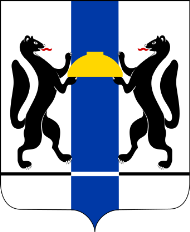 ДОКЛАДО ДЕЯТЕЛЬНОСТИ В ОБЛАСТИ ПРОТИВОДЕЙСТВИЯ КОРРУПЦИИ В НОВОСИБИРСКОЙ ОБЛАСТИЗА 2021 ГОДКОМИССИЯ ПО КООРДИНАЦИИ РАБОТЫ ПО ПРОТИВОДЕЙСТВИЮ КОРРУПЦИИ В НОВОСИБИРСКОЙ ОБЛАСТИСОДЕРЖАНИЕВВЕДЕНИЕПротиводействие коррупции в соответствии с Федеральным законом от 25.12.2008 № 273-ФЗ «О противодействии коррупции» включает в себя комплекс мер по профилактике коррупции, борьбе с ней, и деятельность по минимизации и ликвидации ее последствий. Обладающие компетенциями в указанной сфере субъекты действуют в рамках установленных для них полномочий. Органы по профилактике коррупционных и иных правонарушений, созданные в субъектах Российской Федерации в соответствии с Указом Президента Российской Федерации от 15.07.2015 № 364 «О мерах по совершенствованию организации деятельности в области противодействия коррупции», наделены полномочиями по профилактике коррупционных правонарушений, то есть по предупреждению коррупции, в том числе по выявлению и последующему устранению ее причин. В Докладе о деятельности в области противодействии коррупции в Новосибирской области за 2021 год (далее - Доклад) отражены результаты указанной деятельности за 2021 год, которая осуществлялась как в рамках традиционных направлений, определенных федеральным законодательством, так и по новым направлениям, закрепленным Национальным планом противодействия коррупции на 2021-2024 годы, утвержденным Указом Президента Российской Федерации от 16.08.2021 № 478.В Докладе представлен анализ деятельности по совершенствованию правовой основы профилактики коррупции в Новосибирской области, в том числе деятельности органов государственной власти Новосибирской области и государственных органов Новосибирской области по разработке нормативных правовых актов в целях актуализации положений действующих актов, устранения пробелов в нормативном правовом регулировании.Внесены изменения в ряд постановлений Губернатора Новосибирской области, разработаны и приняты: программные и плановые документы, в том числе программа «Противодействие коррупции в Новосибирской области на 2021-2024 годы» (утверждена постановлением Губернатора Новосибирской области от 27.09.2021 № 194), План совместных мероприятий Общественной палаты Новосибирской области, органов государственной власти Новосибирской области, государственных органов Новосибирской области по повышению роли гражданского общества в противодействии коррупции на 2021-2023 годы (утвержден распоряжением Губернатора Новосибирской области от 10.06.2021 № 87-р), подготовлен для утверждения Правительством Новосибирской области проект программы «Антикоррупционное просвещение в Новосибирской области на 2022-2024 годы» (утверждена в 2022 году).Разработаны модельные муниципальные правовые акты по различным вопросам в сфере противодействия коррупции и после согласования с прокуратурой Новосибирской области направлены в органы местного самоуправления муниципальных образований Новосибирской области в целях оказания методической помощи специалистам органов.В разделе 2 Доклада дана характеристика сложившегося системного механизма профилактики коррупции в Новосибирской области, включая комиссию по координации работы по противодействию коррупции в Новосибирской области, орган Новосибирской области по профилактике коррупционных и иных правонарушений (функции которого с октября 2020 года осуществляет отдел по профилактике коррупционных и иных правонарушений администрации Губернатора Новосибирской области и Правительства Новосибирской области), должностных лиц органов государственной власти Новосибирской области и государственных органов Новосибирской области, осуществляющих обязанности по профилактике коррупции, комиссии по соблюдению требований к служебному поведению служащих и урегулированию конфликта интересов, созданные в органах. Особое место в этом механизме занимает региональная система контроля принятия мер по профилактике коррупции в государственных учреждениях и организациях Новосибирской области. Значительный объем информации посвящен реализации антикоррупционной политики в Новосибирской области: в разделе 3 Доклада представлены результаты работы по обеспечению исполнения обязанности по представлению сведений о доходах, расходах, об имуществе и обязательствах имущественного характера лицами, замещающими государственные и муниципальные должности, государственными гражданскими и муниципальными служащими, сведений, представляемых гражданами, претендующими на эти должности; по анализу сведений о доходах, об имуществе и обязательствах имущественного характера, осуществлению антикоррупционных проверок и контроля за расходами; по привлечению должностных лиц к юридической ответственности. Итоги проделанной работы обобщены органом Новосибирской области по профилактике коррупционных и иных правонарушений и сформированы в материалы по двум кадровым практикам, которые принимали участие во Всероссийском конкурсе «Лучшие кадровые практики и инициативы в системе государственного и муниципального управления», организованном Министерством труда и социальной защиты Российской Федерации, по темам:«Система регионального контроля антикоррупционной деятельности в подведомственных организациях» (признан номинантом конкурса) и«Особенности механизма реализации антикоррупционного законодательства при избрании глав муниципальных образований по конкурсу».Правоохранительными органами (прокуратурой Новосибирской области, Управлением Федеральной службы безопасности Российской Федерации по Новосибирской области, следственным управлением Следственного комитета Российской Федерации по Новосибирской области, Главным управлением Министерства внутренних дел Российской Федерации по Новосибирской области, Западно-Сибирским следственным управлением на транспорте Следственного комитета Российской Федерации) сообщается о мерах по выявлению и пресечению на территории Новосибирской области правонарушений коррупционного характера (информация изложена в разделе 4 Доклада). На основе информации Общественной палаты Новосибирской области, других институтов гражданского общества, образовательных организаций и органов государственной власти и государственных органов Новосибирской области обобщены результаты антикоррупционного просвещения в Новосибирской области (раздел 5 Доклада). Доклад традиционно структурирован, показатели работы представлены в диаграммах и таблицах, что позволяет сопоставить данные о противодействии коррупции в Новосибирской области в 2021 году в сравнении с предыдущими годами, выявить тенденции, сложности и перспективы развития на предстоящий период.Доклад подготовлен отделом по профилактике коррупционных и иных правонарушений администрации Губернатора Новосибирской области и Правительства Новосибирской области и представлен для рассмотрения и одобрения комиссией по координации работы по противодействию коррупции в Новосибирской области. 1. СОВЕРШЕНСТВОВАНИЕ НОРМАТИВНОЙ ПРАВОВОЙ ОСНОВЫ ПРОФИЛАКТИКИ КОРРУПЦИИ В НОВОСИБИРСКОЙ ОБЛАСТИ1.1. О принятии нормативных правовых актов Новосибирской областиВ 2021 году осуществлялось дальнейшее совершенствование системы нормативных правовых актов Новосибирской области в сфере профилактики коррупции исходя из изменений в федеральном законодательстве, поручений Президента Российской Федерации, практической работы органов государственной власти Новосибирской области. Приняты своевременно разработанные отделом по профилактике коррупционных и иных правонарушений администрации Губернатора Новосибирской области и Правительства Новосибирской области (далее в настоящем разделе - отдел администрации) следующие акты: Закон Новосибирской области от 03.02.2021 № 54-ОЗ «О внесении изменений в отдельные законы Новосибирской области по вопросу реализации отдельных положений федерального законодательства о цифровых финансовых активах, цифровой валюте»; постановления Губернатора Новосибирской области: от 19.01.2021 № 5 «О реализации Указа Президента Российской Федерации от 10.12.2020 № 778 «О мерах по реализации отдельных положений Федерального закона «О цифровых финансовых активах, цифровой валюте и о внесении изменений в отдельные законодательные акты Российской Федерации» - в целях реализации отдельных положений законодательства о цифровых финансовых активах, цифровой валюте; от 19.01.2021 № 10 «О внесении изменений в отдельные постановления Губернатора Новосибирской области» - в связи с необходимостью реализации постановления Губернатора Новосибирской области от 19.10.2020 № 186 «Об органе Новосибирской области по профилактике коррупционных и иных правонарушений», в соответствии с которым функции органа Новосибирской области по профилактике коррупционных и иных правонарушений возложены на самостоятельное структурное подразделение администрации Губернатора Новосибирской области и Правительства Новосибирской области (далее в настоящем разделе - администрация) - отдел администрации.Указанным постановлением внесены изменения в следующие постановления Губернатора Новосибирской области:от 26.01.2009 № 23 «О порядке предварительного уведомления»;от 03.08.2009 № 333 «О представлении гражданами, претендующими на замещение должностей государственной гражданской службы Новосибирской области, и государственными гражданскими служащими Новосибирской области сведений о доходах, об имуществе и обязательствах имущественного характера»;от 28.12.2009 № 549 «О представлении гражданами, претендующими на замещение государственных должностей Новосибирской области, и лицами, замещающими государственные должности Новосибирской области, сведений о доходах, об имуществе и обязательствах имущественного характера»;от 19.04.2010 № 126 «О проверке достоверности и полноты сведений, представляемых гражданами, претендующими на замещение государственных должностей Новосибирской области, и лицами, замещающими государственные должности Новосибирской области, и соблюдения ограничений лицами, замещающими государственные должности Новосибирской области»;от 21.09.2010 № 306 «Об утверждении Положения о комиссиях по соблюдению требований к служебному поведению государственных гражданских служащих Новосибирской области и урегулированию конфликта интересов»;от 29.05.2013 № 136 «О мерах по реализации отдельных положений Федерального закона «О контроле за соответствием расходов лиц, замещающих государственные должности, и иных лиц их доходам»;от 13.10.2015 № 228 «Об образовании комиссии по координации работы по противодействию коррупции в Новосибирской области»;от 13.10.2015 № 229 «Об утверждении Положения о порядке рассмотрения комиссией по координации работы по противодействию коррупции в Новосибирской области вопросов, касающихся соблюдения требований к служебному (должностному) поведению лиц, замещающих государственные должности Новосибирской области, и урегулирования конфликта интересов, а также некоторых обращений граждан»;от 23.05.2016 № 115 «Об утверждении Положения о порядке принятия лицами, замещающими отдельные государственные должности Новосибирской области, отдельные должности государственной гражданской службы Новосибирской области, почетных и специальных званий, наград и иных знаков отличия иностранных государств, международных организаций, политических партий, иных общественных объединений и других организаций»;от 30.05.2016 № 123 «О сообщении лицами, замещающими отдельные государственные должности Новосибирской области, государственными гражданскими служащими Новосибирской области о возникновении личной заинтересованности при исполнении должностных обязанностей, которая приводит или может привести к конфликту интересов»;от 20.06.2016 № 147 «Об уведомлении лицами, замещающими отдельные должности государственной гражданской службы Новосибирской области, о фактах обращения к ним в целях склонения к совершению коррупционных правонарушений»;от 01.07.2016 № 154 «О порядке сообщения лицами, замещающими отдельные государственные должности Новосибирской области, должности государственной гражданской службы Новосибирской области, о получении подарка в связи с протокольными мероприятиями, служебными командировками и другими официальными мероприятиями, участие в которых связано с исполнением ими служебных (должностных) обязанностей, сдачи и оценки подарка, его реализации (выкупа)»;от 03.08.2017 № 150 «О порядке получения лицами, замещающими отдельные должности государственной гражданской службы Новосибирской области, разрешения представителя нанимателя на участие на безвозмездной основе в управлении некоммерческими организациями»;от 29.03.2018 № 61 «О Порядке осуществления контроля за соблюдением федерального законодательства и законодательства Новосибирской области о противодействии коррупции в государственных учреждениях Новосибирской области и организациях, созданных для выполнения задач, поставленных перед исполнительными органами государственной власти Новосибирской области, за реализацией в этих учреждениях и организациях мер по профилактике коррупционных правонарушений»;от 26.05.2021 № 119 «О внесении изменений в отдельные постановления Губернатора Новосибирской области» - в целях реализации отдельных положений законодательства о цифровых финансовых активах, цифровой валюте, а также уточнения отдельных положений постановлений Губернатора Новосибирской области. Указанным постановлением внесены изменения в следующие постановления Губернатора Новосибирской области:от 26.11.2009 № 498 «О проверке достоверности и полноты сведений, представляемых гражданами, претендующими на замещение должностей государственной гражданской службы Новосибирской области, и государственными гражданскими служащими Новосибирской области, и соблюдения государственными гражданскими служащими Новосибирской области требований к служебному поведению»;от 19.04.2010 № 126 «О проверке достоверности и полноты сведений, представляемых гражданами, претендующими на замещение государственных должностей Новосибирской области, и лицами, замещающими государственные должности Новосибирской области, и соблюдения ограничений лицами, замещающими государственные должности Новосибирской области»;от 29.05.2013 № 136 «О мерах по реализации отдельных положений Федерального закона «О контроле за соответствием расходов лиц, замещающих государственные должности, и иных лиц их доходам»;от 04.03.2016 № 59 «О проверке достоверности и полноты сведений, представляемых гражданами, претендующими на замещение должностей муниципальной службы в Новосибирской области, и муниципальными служащими в Новосибирской области, и соблюдения муниципальными служащими в Новосибирской области требований к служебному поведению»;от 30.05.2016 № 123 «О сообщении лицами, замещающими отдельные государственные должности Новосибирской области, государственными гражданскими служащими Новосибирской области о возникновении личной заинтересованности при исполнении должностных обязанностей, которая приводит или может привести к конфликту интересов»;от 07.06.2021 № 134 и от 05.10.2021 № 201, которыми внесены изменения в постановление Губернатора Новосибирской области от 13.10.2015 № 228, в части актуализации состава комиссии по координации работы по противодействию коррупции в Новосибирской области;от 27.09.2021 № 194 «Об утверждении программы «Противодействие коррупции в Новосибирской области на 2021 - 2024 годы» - в целях реализации пункта 3 Указа Президента Российской Федерации от 16.08.2021 № 478 «О Национальном плане противодействия коррупции на 2021–2024 годы», положений Федерального закона от 25.12.2008 № 273-ФЗ «О противодействии коррупции», Закона Новосибирской области от 27.04.2010 № 486-ОЗ «О регулировании отношений в сфере противодействия коррупции в Новосибирской области» и в целях совершенствования системы мер по  профилактике коррупционных правонарушений в органах государственной власти Новосибирской области;от 01.12.2021 № 240 «О внесении изменений в отдельные постановления Губернатора Новосибирской области», которым в целях приведения в соответствие с нормами федерального законодательства внесены изменения в постановления Губернатора Новосибирской области:от 31.07.2015 № 146 «Об утверждении перечня должностей государственной гражданской службы Новосибирской области, осуществление полномочий по которым предусматривает участие в подготовке решений, затрагивающих вопросы суверенитета и национальной безопасности Российской Федерации»;от 03.08.2017 № 150 «О порядке получения лицами, замещающими отдельные должности государственной гражданской службы Новосибирской области, разрешения представителя нанимателя на участие на безвозмездной основе в управлении некоторыми некоммерческими организациями»;распоряжения Губернатора Новосибирской области:от 10.06.2021 № 87-р «О Плане совместных мероприятий Общественной палаты Новосибирской области, органов государственной власти Новосибирской области, государственных органов Новосибирской области по повышению роли гражданского общества в противодействии коррупции на 2021-2023 годы» - в целях повышения правовой культуры и  формирования антикоррупционного правосознания граждан, укрепления взаимодействия органов государственной власти Новосибирской области, государственных органов Новосибирской области, Общественной палаты Новосибирской области по повышению роли гражданского общества в противодействии коррупции;от 10.06.2021 № 86-р, которым внесены изменения в распоряжение Губернатора Новосибирской области от 20.08.2018 № 168-р «Об утверждении Типового положения о подразделении по вопросам государственной гражданской службы и кадров областного исполнительного органа государственной власти Новосибирской области» - в целях организации согласования кандидатур для назначения на должности в областных исполнительных органах государственной власти Новосибирской области, ответственные за профилактику коррупционных  и иных правонарушений;постановления Правительства Новосибирской области:от 29.03.2021 № 100-п «О внесении изменений в постановления Правительства Новосибирской области от 28.04.2018 № 170-п и от 16.04.2019 № 150-п» - в связи с необходимостью реализации постановления Губернатора Новосибирской области от 19.10.2020 № 186 «Об органе Новосибирской области по профилактике коррупционных и иных правонарушений», в соответствии с которым функции органа Новосибирской области по профилактике коррупционных и иных правонарушений возложены на отдел администрации;от 07.04.2021 № 115-п «О реализации отдельных положений законодательства о цифровых финансовых активах, цифровой валюте и о внесении изменений в постановление Правительства Новосибирской области от 12.04.2013 № 152-п».Разработан проект постановления Правительства Новосибирской области «Об утверждении программы «Антикоррупционное просвещение в Новосибирской области на 2022-2024 годы». Программа «Антикоррупционное просвещение в Новосибирской области на 2022 - 2024 годы» утверждена постановлением Правительства Новосибирской области от 15.02.2022 № 43-п.1.2. О нормотворческой деятельности органов государственной власти Новосибирской области, органов местного самоуправления муниципальных образований Новосибирской области Нормотворчество органов государственной власти Новосибирской области (далее в настоящем разделе - областные органы), органов местного самоуправления муниципальных образований Новосибирской области (далее в настоящем разделе - органы местного самоуправления) в сфере профилактики коррупции осуществлялось путем реализации федерального и регионального законодательства, поручений Президента Российской Федерации, исполнения решений комиссии по координации работы по противодействию коррупции в Новосибирской области.Во исполнение подпункта «б» пункта 3 Указа Президента Российской Федерации от 16.08.2021 № 478 «О Национальном плане противодействия коррупции на 2021 - 2024 годы» утверждены антикоррупционные программы (планы противодействия коррупции) на 2021 - 2024 годы либо внесены изменения в антикоррупционные программы (планы противодействия коррупции) во всех областных органах, органах местного самоуправления.В целях реализации Указа Президента Российской Федерации от 10.12.2020 № 778 «О мерах по реализации отдельных положений Федерального закона «О цифровых финансовых активах, цифровой валюте и о внесении изменений в отдельные законодательные акты Российской Федерации» принимались нормативные правовые акты на региональном и муниципальном уровнях.Нормотворческая деятельность областных органов В целом нормотворческая деятельность областных органов была сосредоточена на актуализации принятых ранее правовых актов по профилактике коррупции. Были актуализированы:Порядок проведения антикоррупционной экспертизы нормативных правовых актов и проектов нормативных правовых актов (министерство жилищно-коммунального хозяйства и энергетики Новосибирской области, министерство региональной политики Новосибирской области);Порядок уведомления представителя нанимателя о фактах обращения в целях склонения государственного гражданского служащего Новосибирской области к совершению коррупционных правонарушений (управление по делам ЗАГС Новосибирской области);Порядок сообщения государственными гражданскими служащими Новосибирской области о возникновении личной заинтересованности при исполнении должностных обязанностей, которая приводит или может привести к конфликту интересов (министерство транспорта и дорожного хозяйства Новосибирской области, министерство финансов и налоговой политики Новосибирской области);Порядок получения государственными гражданскими служащими Новосибирской области разрешения представителя нанимателя на участие на безвозмездной основе в управлении некоммерческой организацией (министерство региональной политики Новосибирской области, министерство культуры Новосибирской области, министерство экономического развития Новосибирской области, министерство природных ресурсов и экологии Новосибирской области, министерство финансов и налоговой политики Новосибирской области,  министерство транспорта и дорожного хозяйства Новосибирской области, инспекция государственного строительного надзора Новосибирской области);составы комиссий по соблюдению требований к служебному поведению государственных гражданских служащих и урегулированию конфликта интересов и положения об этих комиссиях;перечни должностей государственной гражданской службы, при назначении на которые граждане и при замещении которых государственные гражданские служащие обязаны представлять сведения о доходах, об имуществе и обязательствах имущественного характера. В ряде областных органов принимались правовые акты, направленные на минимизацию коррупционных рисков при осуществлении законодательно установленных полномочий.На основании методических материалов по выявлению личной заинтересованности, которая приводит или может привести к конфликту интересов при осуществлении закупок товаров, работ, услуг для обеспечения государственных и муниципальных нужд:в управлении по обеспечению деятельности мировых судей Новосибирской области определен порядок предоставления декларации о возможной личной заинтересованности;в контрольном управлении Новосибирской области утвержден реестр коррупционных рисков, возникающих при осуществлении закупок и план мер, направленных на минимизацию коррупционных рисков, возникающих при осуществлении закупок; в государственной жилищной инспекции Новосибирской области утверждена Карта коррупционных рисков, возникающих при осуществлении закупок.Нормотворческая деятельность администрации Отделом администрации в целях обеспечения соблюдения запретов, ограничений, исполнения обязанностей, установленных законодательством о противодействии коррупции, лицами, замещающими должности государственной гражданской службы Новосибирской области в администрации, разработано 7 проектов приказов администрации по всем вопросам профилактики коррупции в администрации (утверждены в августе 2021 года), в том числе, по вопросам:деятельности комиссии по соблюдению требований к служебному поведению государственных гражданских служащих Новосибирской области и урегулированию конфликта интересов в администрации;представления служащими уведомлений об иной оплачиваемой работе, уведомлений о личной заинтересованности, которая приводит или может привести к конфликту интересов, ходатайств о даче разрешений на участие в управлении некоммерческими организациями, уведомлений о склонении к совершению коррупционного правонарушения;получения служащими наград, почетных и специальных званий (за исключением научных) иностранных государств, международных организаций, политических партий, других общественных объединений и религиозных объединений.Нормотворческая деятельность органов местного самоуправления В 2021 году нормотворчество органов местного самоуправления было ориентировано на актуализацию принятых ранее правовых актов в сфере профилактики коррупции, по вопросам:размещения сведений о доходах, расходах, об имуществе и обязательствах имущественного характера лиц, замещающих муниципальные должности и членов их семей на официальных сайтах органов местного самоуправления и предоставления этих сведений общероссийским средствам массовой информации для опубликования;проведения антикоррупционной экспертизы муниципальных нормативных правовых актов и проектов муниципальных нормативных правовых актов в органе местного самоуправления;сообщения руководителями муниципального учреждения, предприятия о возникновении личной заинтересованности при исполнении должностных обязанностей, которая приводит или может привести к конфликту интересов.В органы местного самоуправления направлены разработанные отделом администрации модельные муниципальные нормативные правовые акты, согласованные с прокуратурой Новосибирской области в 2021 году, в том числе:акт, определяющий порядок принятия решения о применении к лицам, замещающим отдельные муниципальные должности, мер ответственности, предусмотренных частью 7.3-1 статьи 40 Федерального закона от 06.10.2003 № 131-ФЗ «Об общих принципах организации местного самоуправления в Российской Федерации»;акт, определяющий порядок деятельности комиссии по соблюдению лицами, замещающими муниципальные должности, ограничений, запретов и исполнению ими обязанностей, установленных законодательством Российской Федерации о противодействии коррупции;акт о представлении гражданами, претендующими на замещение должностей муниципальной службы в органах местного самоуправления, и муниципальными служащими сведений о доходах, об имуществе и обязательствах имущественного характера.Тексты актуализированных модельных муниципальных правовых актов размещены на официальном сайте Губернатора Новосибирской области и Правительства Новосибирской области («Для органов местного самоуправления, их должностных лиц»).Органы местного самоуправления отчитались об актуализации своих нормативных правовых актов.Также в 2021 году разработаны модельные муниципальные правовые акты, согласованные с прокуратурой Новосибирской области в 2022 году:об утверждении Положения о комиссии по соблюдению требований к служебному поведению муниципальных служащих и урегулированию конфликтов интересов в органе местного самоуправления / аппарате избирательной комиссии;об утверждении Положения о порядке сообщения муниципальными служащими, замещающими должности муниципальной службы в органе местного самоуправления / аппарате избирательной комиссии, о возникновении личной заинтересованности при исполнении должностных обязанностей, которая приводит или может привести к конфликту интересов;об утверждении Порядка размещения сведений о доходах, расходах, об имуществе и обязательствах имущественного характера лиц, замещающих муниципальные должности, должности муниципальной службы в органах местного самоуправления и муниципальных органах, должности руководителей муниципальных учреждений, и членов их семей на официальных сайтах органов местного самоуправления и предоставления этих сведений общероссийским средствам массовой информации для опубликования.Кроме того, отделом администрации подготовлены предложения по изменению типовых решений Совета депутатов «Об утверждении Положения о порядке проведения конкурса по отбору кандидатур на должность Главы муниципального района/городского округа» и «Об объявлении конкурса по отбору кандидатур на должность Главы муниципального района/городского округа» (решения размещены на официальном сайте Совета муниципальных образований Новосибирской области).Предложения направлены в министерство региональной политики Новосибирской области для учета при корректировке типовых муниципальных правовых актов, в том числе, определяющих порядок проведения конкурсов по отбору кандидатур на должности глав городских и сельских поселений. 1.3. Об антикоррупционной экспертизе нормативных правовых актов и их проектов и об оценке регулирующего воздействияОдним из важных аспектов работы с нормативными правовыми актами является выявление и устранение коррупциогенных факторов.В 2021 году проведена антикоррупционная экспертиза 380 проектов законов (законов) Новосибирской области, 3 091 проекта правовых актов и действующих правовых актов Губернатора Новосибирской области и Правительства Новосибирской области. Осуществлялось постоянное взаимодействие с прокуратурой Новосибирской области, Главным управлением Министерства юстиции Российской Федерации по Новосибирской области (далее также - ГУ Минюста  РФ по НСО) по вопросам рассмотрения заключений ГУ Минюста РФ по НСО, протестов, представлений и требований прокурора Новосибирской области на постановления Губернатора Новосибирской области, Правительства Новосибирской области, замечаний и предложений прокуратуры Новосибирской области по проектам постановлений Правительства Новосибирской области и подготовки ответов по ним. В 2021 году поступило 5 предложений прокурора Новосибирской области, 4 замечания и предложения прокуратуры Новосибирской области в рамках заключенного Соглашения о взаимодействии между Правительством Новосибирской области и прокуратурой Новосибирской области в сфере нормотворчества от 29.04.2019. Все замечания устранены областными органами при доработке проектов постановлений Правительства Новосибирской области путем уточнения сроков и оснований, критериев принятия решений, требований к составу документов, представляемых при оказании государственных услуг, сроков реализации отдельных административных процедур, связанных с направлением уведомлений о принятых решениях. В адрес органов местного самоуправления в 2021 году поступило 714 актов прокурорского реагирования, указывающих на наличие в нормативных правовых актах (их проектах) 774 коррупциогенных факторов. Наибольшее количество актов прокурорского реагирования поступило в адрес органов местного самоуправления в Коченевском, Северном, Сузунском, Маслянинском, Купинском и Искитимском районах Новосибирской области (диаграмма 1).По сравнению с 2019 и 2020 годами, количество актов прокурорского реагирования и коррупциогенных факторов, выявленных в 2021 году в муниципальных нормативных правовых актах (их проектах), заметно снизилось (диаграмма 2).В 2021 году рассмотрено 53 экспертных заключения ГУ Минюста РФ по НСО, из них: 21 - о выявленных нарушениях федерального законодательства и коррупциогенных факторах, 26 - о выявленных нарушениях правил юридической техники и недостаточности правового регулирования, в 6 - обращается внимание на изменившееся после принятия нормативных правовых актов федеральное законодательство, в частности, на Общие требования к нормативным правовым актам, муниципальным правовым актам, регулирующим предоставление субсидий, в том числе грантов в форме субсидий, юридическим лицам, индивидуальным предпринимателям, а также физическим лицам - производителям товаров, работ, услуг, утвержденные Постановлением Правительства Российской Федерации от 28.09.2020 № 1492 (диаграмма 3). По результатам рассмотрения экспертных заключений, содержащих информацию о выявленных нарушениях федерального законодательства и коррупциогенных факторах, в ГУ Минюста РФ по НСО направлены ответы:по 3 - о принятии проектов нормативных правовых актов, устраняющих указанные в экспертных заключениях замечания, до их поступления;по 4 - об отсутствии оснований для устранения изложенных в экспертных заключениях замечаний с обоснованием позиции субъекта правового регулирования;по 16 - об организации областным органом работы по разработке проектов нормативных правовых актов, устраняющих указанные в экспертных заключениях замечания. По результатам рассмотрения экспертных заключений, содержащих информацию о выявленных нарушениях правил юридической техники и недостаточности правового регулирования, в Главное управление Министерства юстиции Российской Федерации по Новосибирской области направлены ответы:по 18 - об организации областными органами работы по разработке проектов нормативных правовых актов, устраняющих указанные в экспертных заключениях замечания;по 7 - об отсутствии оснований для устранения изложенных в экспертных заключениях замечаний с обоснованием позиции субъекта правового регулирования.По результатам рассмотрения экспертных заключений, содержащих информацию об изменившемся после принятия нормативных актов федеральном законодательстве:по 5 - направлены ответы о приведении нормативных правовых актов в соответствие с изменившимся федеральным законодательством в порядке систематизации нормативных правовых актов.Проводилась правовая экспертиза муниципальных нормативных правовых актов при включении их в Регистр муниципальных нормативных правовых актов Новосибирской области (далее - регистр). В 2021 году для включения в регистр и проведения правовой экспертизы поступило 30 444 акта, включено в регистр 21 173 акта, проведена правовая экспертиза 14 639 актов. Все включенные в регистр муниципальные нормативные правовые акты поддерживаются в актуальном состоянии. По результатам правовой экспертизы в 2021 году подготовлено 2 663 экспертных заключений с выводами о несоответствии муниципальных нормативных правовых актов федеральному и (или) областному законодательству, уставам муниципальных образований. В целях выявления положений, необоснованно затрудняющих осуществление предпринимательской и инвестиционной деятельности, в 2021 году министерством экономического развития Новосибирской области проведена оценка регулирующего воздействия в отношении 51 нормативного правового акта (проекта) Новосибирской области, затрагивающего вопросы осуществления предпринимательской и инвестиционной деятельности. В нормативных правовых актах (проектах) Новосибирской области устранено 125 положений, необоснованно затрудняющих осуществление предпринимательской деятельности (диаграмма 4).В целях установления гарантий обеспечения независимой антикоррупционной экспертизы проектов нормативных правовых актов, разрабатываемых областными органами, а также в целях совершенствования механизмов системы «обратной» связи, позволяющей корректировать антикоррупционную работу на основе информации о ее результативности, полученной от институтов гражданского общества, все проекты нормативных правовых актов размещались на портале «Электронная демократия Новосибирской области» и одновременно на официальных сайтах разработчиков.В 2021 году министерством цифрового развития и связи Новосибирской области осуществлена миграция портала «Электронная демократия Новосибирской области» на новую технологическую платформу.  С 24.12.2021 публикация проектов нормативных правовых документов и проведение экспертизы осуществлялись на двух порталах:1) размещение проектов нормативных правовых актов разработчиками (уполномоченными специалистами областных органов и органов местного самоуправления) на технологическом портале;2) экспертиза проектов нормативных правовых актов внешними пользователями, публикация комментариев, предложений - на портале «Электронная демократия Новосибирской области» (портал для граждан).В 2021 году заключений аккредитованных независимых экспертов по итогам независимой антикоррупционной экспертизы не поступало.2. ОРГАНИЗАЦИОННЫЙ МЕХАНИЗМ ПРОФИЛАКТИКИ КОРРУПЦИИ В НОВОСИБИРСКОЙ ОБЛАСТИ2.1. О работе комиссии по координации работы по противодействию коррупции в Новосибирской области Заседания комиссии по координации работы по противодействию коррупции в Новосибирской области (далее в настоящем разделе - Комиссия) в 2021 году проведены в соответствии с Планом работы комиссии по координации работы по противодействию коррупции в Новосибирской области на 2021 год, утвержденным председателем Комиссии Губернатором Новосибирской области А.А. Травниковым 27.01.2021.Проведено 4 заседания Комиссии: 2 заседания - в очном формате, 2 - в заочном, в связи с действием ограничительных мероприятий, направленных на обеспечение санитарно-эпидемиологического благополучия населения (решения по итогам рассмотрения вопросов принимались путем заочного голосования).Комиссией рассмотрено 13 вопросов, из них 5 вопросов, имеющих социально-экономическую и общественную значимость, в том числе:о мерах, принимаемых в целях минимизации коррупционных рисков при осуществлении полномочий по управлению государственной собственностью Новосибирской области; о мерах по профилактике коррупционных правонарушений и минимизации коррупционных рисков, выявляемых в ходе реализации полномочий в установленной сфере деятельности министерством природных ресурсов и экологии Новосибирской области и подведомственными организациями; о совершенствовании работы по профилактике правонарушений, в том числе коррупционной направленности, выявляемых в сфере реализации национальных и федеральных проектов; 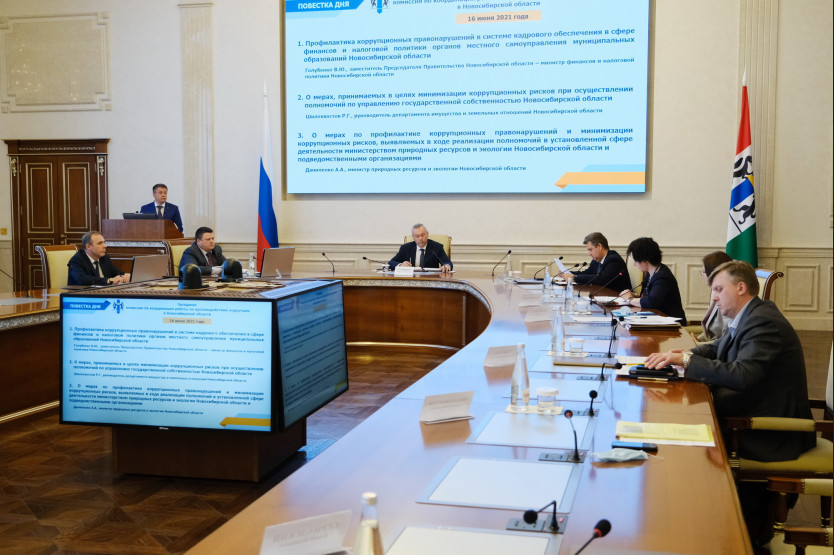 о мерах принимаемых, в целях профилактики коррупции в ходе реализации национального проекта «Жилье и городская среда»; об использовании цифровых технологий в целях снижения коррупционных рисков в Новосибирской области. Копии протоколов заседаний Комиссии направлялись в государственные органы Новосибирской области, органы государственной власти Новосибирской области, органы местного самоуправления муниципальных образований Новосибирской области для сведения и организации исполнения принятых решений. Тексты протоколов заседаний Комиссии, годовой план работы Комиссии, информация об исполнении решений Комиссии по каждому протоколу размещались на официальном сайте Губернатора Новосибирской области и Правительства Новосибирской области в информационно-телекоммуникационной сети «Интернет» в подразделе «Противодействие коррупции раздела «Управление» (далее в настоящем разделе - официальный сайт Губернатора и Правительства).Контроль исполнения принятых Комиссией решений осуществляет отдел по профилактике коррупционных и иных правонарушений администрации Губернатора Новосибирской области и Правительства Новосибирской области (далее в настоящем разделе - отдел администрации).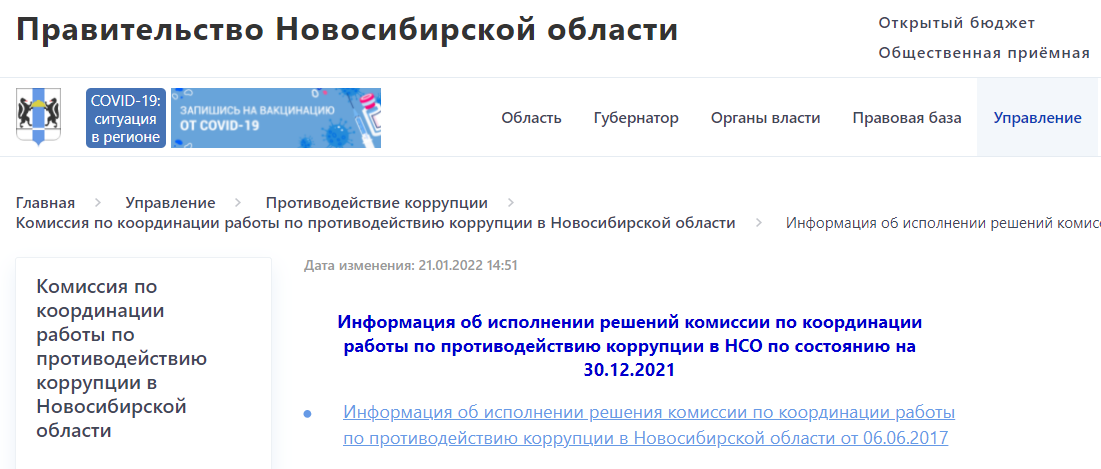 1. Решения Комиссии были направлены:1.1. На информирование населения:1) о деятельности в области противодействия коррупции в Новосибирской области за 2020 год; 2) о результатах социологического исследования по оценке уровня коррупции в Новосибирской области в 2020 году;3) о результатах работы правоохранительных органов по выявлению и расследованию коррупционных преступлений и задачах по ее совершенствованию;4) об анализе факторов, снижающих эффективность региональной системы профилактики коррупции.1.2. На совершенствование комплекса мер по профилактике коррупции, в том числе:1) решение Комиссии об организации работы в части, касающейся: ведения личных дел лиц, замещающих государственные должности Новосибирской области и должности государственной гражданской службы Новосибирской области, лиц, замещающих муниципальные должности и должности муниципальной службы, включая контроль за актуализацией сведений, содержащихся в анкетах, представляемых при назначении на указанные должности и поступлении на такую службу, об их родственниках и свойственниках, в целях выявления возможного конфликта интересов.Предусмотренные решением меры направлены на повышение эффективности механизмов предотвращения и урегулирования конфликта интересов в органах государственной власти Новосибирской области (далее в настоящем разделе - областные органы), органах местного самоуправления муниципальных образований Новосибирской области (далее в настоящем разделе - органы местного самоуправления).Исполнение данного решения Комиссии обеспечено путем принятия областными органами, органами местного самоуправления следующих мер:- по актуализации на постоянной основе сведений личных дел лиц, замещающих государственные должности Новосибирской области, должности государственной гражданской службы Новосибирской области, должности муниципальной службы, лиц, замещающих муниципальные должности (в случае ведения их личных дел в соответствии с нормативными правовыми актами); - по анализу сведений, содержащихся в анкетах, представляемых при назначении на указанные должности, и в актуализированных анкетах лиц, замещающих указанные должности, в части информации о родственниках и свойственниках, в целях выявления возможного конфликта интересов;- по ознакомлению граждан, поступающих на государственную гражданскую и муниципальную службу, с основными требованиями антикоррупционного законодательства и разъяснению государственным гражданским служащим Новосибирской области и муниципальным служащим порядка (процедуры) представления уведомлений о возникновении личной заинтересованности при исполнении должностных обязанностей, которая приводит или может привести к конфликту интересов;2) решение Комиссии о совершенствовании работы по профилактике правонарушений в системе кадрового обеспечения в сфере финансов и налоговой политики органов местного самоуправления, которым  предложено:- проводить организацию отбора претендентов на замещение должности руководителя финансового органа муниципального образования в рамках конкурсных процедур;- предусмотреть участие в составах конкурсных (аттестационных) комиссий, созданных в муниципальных образованиях, в целях профессиональной оценки соответствия квалификационным требованиям, установленным для должности руководителя финансового органа: в муниципальном районе Новосибирской области - представителей территориальных органов министерства финансов и налоговой политики Новосибирской области, в городских округах Новосибирской области - представителей министерства финансов и налоговой политики Новосибирской области; 3) решения Комиссии в целях минимизации коррупционных рисков при осуществлении полномочий в различных сферах, в том числе:- решение о принятии мер в целях минимизации коррупционных рисков при осуществлении полномочий по управлению государственной собственностью Новосибирской области, направленное на профилактику коррупции в органах местного самоуправления в сфере управления государственной собственностью, в соответствии с которым органам местного самоуправления даны поручения:об осуществлении ежегодной актуализации коррупционных рисков, возникающих в деятельности органов местного самоуправления, обращая особое внимание на усиление мер по минимизации коррупционных рисков при осуществлении полномочий по управлению муниципальным имуществом;об осуществлении мониторинга эффективности использования муниципального имущества;об осуществлении постоянного контроля за своевременным и полным поступлением арендных и других платежей от использования муниципального имущества;об обеспечении проведения мероприятий по контролю за обоснованностью выдачи разрешений на строительство и актов ввода в эксплуатацию зданий, строений и сооружений, и об информировании о результатах департамента имущества и земельных отношений Новосибирской области;- решение об использовании цифровых технологий в целях снижения коррупционных рисков в Новосибирской области, которым министерству цифрового развития и связи Новосибирской области совместно с другими областными органами, органами местного самоуправления предложено обеспечить:увеличение доли массовых социально значимых государственных и муниципальных услуг, переведенных в электронный формат;усиление контроля за соблюдением информационной безопасности в рамках использования государственных информационных систем Новосибирской области;- решение о мерах, принимаемых в целях профилактики коррупции в ходе реализации национального проекта «Жилье и городская среда». Решение является частью комплекса мер, осуществляемых областными органами совместно с органами местного самоуправления в целях профилактики коррупции в сфере реализации национальных и федеральных проектов (далее в настоящем разделе также - проекты) - как в целом, так и в рамках отдельно взятых, и конкретизируется в следующих направлениях:проведение анализа обстоятельств и фактов, связанных с совершением нарушений, в том числе коррупционного характера, выявляемых в ходе участия в реализации проектов, в целях выработки мер по их недопущению в последующей деятельности; обеспечение актуализации карт коррупционных рисков областных органов, органов местного самоуправления и подведомственных государственных (муниципальных) учреждений, в части: включения должностей, исполнение обязанностей по которым связано с реализацией проектов, а также определения (актуализации) мер по минимизации коррупционных рисков при реализации проектов.2. В рамках контроля исполнения решений Комиссии отделом администрации обобщалась и анализировалась информация по исполнению решений, представленная областными органами, органами местного самоуправления. В частности, проанализирована:2.1. Информация о правонарушениях, в том числе коррупционного характера, выявляемых в ходе реализации проектов. По результатам анализа:1) подготовлены материалы информационно-разъяснительного характера в отношении лиц, замещающих должности, предусматривающие осуществление организационно-распорядительных и административно-хозяйственных функций в областных органах, органах местного самоуправления и подведомственных им организациях, в сфере реализации проектов:Чек-лист «Коррупционные риски в реализации национальных проектов»;Памятка для лиц, замещающих должности, предусматривающие осуществление организационно-распорядительных и административно-хозяйственных функций в органах государственной власти, органах местного самоуправления муниципальных образований Новосибирской области и подведомственных им организациях, в том числе участвующих в реализации национальных и федеральных проектов;2) подготовлено и направлено руководителям областных органов информационное письмо Губернатора Новосибирской области с указанием перечня конкретных профилактических мер в отношении должностных лиц областных органов, осуществляющих полномочия в сфере реализации проектов, в целях  предупреждения совершения ими правонарушений коррупционного характера.2.2. Информация по исполнению решения Комиссии об информировании о мероприятиях, проведенных в целях антикоррупционного просвещения в рамках программы «Антикоррупционное просвещение в Новосибирской области на 2019 – 2021 годы», утвержденной постановлением Правительства Новосибирской области  от 16.04.2019 № 150-п,  также обобщена и проанализирована.Исполнение данной программы завершено в 2021 году, отчет об исполнении мероприятий подготовлен отделом администрации и размещен в подразделе «Противодействие коррупции» официального сайта Губернатора и  Правительства. Результаты контроля исполнения решений Комиссии учтены при принятии новых решений, планировании работы Комиссии на 2022 год.В соответствии с утвержденным 29.12.2021 Губернатором Новосибирской области А.А. Травниковым планом работы Комиссии на 2022 год (приложение 1 к Докладу) будет продолжена практика рассмотрения вопросов: реализации национальных (федеральных) проектов и совершенствования работы по профилактике коррупционных правонарушений, выявляемых в сфере реализации национальных (федеральных) проектов, минимизации коррупционных рисков при осуществлении полномочий в установленной сфере деятельности отдельными областными органами, наделенными коррупционно-опасными полномочиями. 2.2. О деятельности органа Новосибирской области по профилактике коррупционных и иных правонарушений, кадровых служб, подразделений и должностных лиц, ответственных за профилактику коррупционных и иных правонарушений в органах государственной власти Новосибирской области, государственных органах Новосибирской области, органах местного самоуправления муниципальных образований Новосибирской областиВ 2021 году осуществлялись мероприятия, основной целью которых было обеспечение повышения эффективности деятельности органа по профилактике коррупционных и иных правонарушений и организационного механизма профилактики коррупции в Новосибирской области.Отдел администрации осуществляет в соответствии с  Положением об органе Новосибирской области по профилактике коррупционных и иных правонарушений, утвержденным постановлением Губернатора Новосибирской области от 19.10.2020 № 186 (далее в настоящем разделе - Положение об органе по профилактике коррупции), функции органа Новосибирской области по профилактике коррупционных и иных правонарушений (ранее функционировал в структуре департамента организации управления и государственной гражданской службы администрации Губернатора Новосибирской области и Правительства Новосибирской области (далее в настоящем разделе – администрация).В структуре отдела администрации 10 штатных единиц: начальник отдела (руководит деятельностью отдела, назначается и освобождается от должности Губернатором Новосибирской области, представляет отчет о проделанной работе Губернатору Новосибирской области); заместитель начальника отдела; 3 советника; 5 консультантов. Все сотрудники отдела администрации имеют высшее юридическое образование, стаж работы по специальности свыше трех лет, обладают специальными познаниями и навыками, необходимыми для исполнения возложенных полномочий. Организованы мероприятия для повышения профессионального уровня: в 2021 году 2 сотрудника отдела администрации прошли повышение квалификации в федеральном государственном автономном образовательном учреждении высшего образования «Национальный исследовательский университет «Высшая школа экономики» (г. Москва).Обеспечено непосредственное функциональное подчинение отдела администрации Губернатору Новосибирской области, в том числе представление высшему должностному лицу Новосибирской области всех документов аналитического и отчетного характера напрямую.В 2021 году отделом администрации организована работа по внесению изменений в нормативные правовые акты Новосибирской области, в целях унификации полномочий отдела администрации в связи с выделением его в самостоятельное структурное подразделение администрации, а также по другим вопросам профилактики коррупционных и иных правонарушений в целях учета изменений в федеральном законодательстве и складывающейся правоприменительной практики (проекты законов Новосибирской области, правовых актов Губернатора Новосибирской области и Правительства Новосибирской области, правовых актов администрации). Информация о нормотворческой деятельности в 2021 году изложена в разделе 1 Доклада.Система взаимодействия отдела администрации с областными органами, государственными органами Новосибирской области (далее в настоящем разделе - государственные органы) и органами местного самоуправления заключается в следующем.Максимальный объем полномочий в сфере профилактики коррупции отдел администрации осуществляет в отношении лиц, замещающих государственные должности Новосибирской области, лиц, замещающих должности государственной гражданской службы Новосибирской области - руководителей областных органов, их заместителей, а также лиц, замещающих должности государственной гражданской службы Новосибирской области в администрации, в том числе:прием сведений о доходах, расходах, об имуществе и обязательствах имущественного характера (далее в настоящем разделе - сведения о доходах), их анализ; антикоррупционные проверки и контроль за расходами; прием и анализ уведомлений, ходатайств и заявлений, подготовка их рассмотрения на заседаниях соответствующих комиссий; прием и анализ ходатайств о разрешении принять почетное или специальное звание, награду или иной знак отличия иностранного государства, международной организации, политической партии, иного общественного объединения или другой организации;прием и анализ уведомлений о выполнении иной оплачиваемой работы (в отношении государственных гражданских служащих Новосибирской области);прием и анализ уведомлений от государственных гражданских служащих Новосибирской области о фактах обращений к ним в целях склонения к совершению коррупционных правонарушений; другие полномочия.В отношении лиц, замещающих муниципальные должности, отдел администрации реализует максимальный объем полномочий, предусмотренных для антикоррупционного органа законодательством Российской Федерации о противодействии коррупции: прием сведений о доходах, их анализ; осуществление проверок полноты и достоверности представленных сведений о доходах, контроля за расходами, анализ соблюдения лицами, замещающими муниципальные должности, антикоррупционных запретов, ограничений, исполнения ими обязанностей; взаимодействие с органами местного самоуправления по вопросам организации представления сведений о доходах, привлечения указанных лиц к ответственности; прием, регистрация и анализ уведомлений, представленных на имя Губернатора Новосибирской области лицами, замещающими муниципальные должности, и осуществляющими свои полномочия на постоянной основе, о намерении участвовать в управлении некоммерческими организациями.Отделом администрации обеспечено проведение в 2021 году в Новосибирской области на региональном и муниципальном уровнях трех кампаний по приему сведений о доходах:декларационной кампании 2021 года;приема сведений о доходах от сельских депутатов, избранных на выборах в сентябре 2021 года, осуществляющих свои полномочия на непостоянной основе;приема сведений о доходах от кандидатов - граждан, претендующих на замещение должностей глав муниципальных образований, избираемых по итогам конкурсов, а также с октября 2021 года - граждан, претендующих на замещение муниципальных должностей в контрольно-счетных органах муниципалитетов (заместителей председателей и аудиторов).Данные по лицам, представившим в рамках декларационной кампании 2021 года сведения о доходах в отдел администрации, внесены в подсистему «Сведения о доходах и расходах» государственной информационной системы Новосибирской области «Кадровый учет государственных гражданских служащих Новосибирской области» (далее в настоящем разделе - ГИС «Кадровый учет НСО»), что обеспечило возможность: сформировать электронную базу сведений о доходах, оперативно и качественно проанализировать представленные сведения о доходах, в том числе путем сравнения со сведениями предыдущей декларационной кампании, с персональными данными, содержащимися в ГИС «Кадровый учет НСО».Отдел администрации координирует антикоррупционную работу в областных органах, государственных органах и органах местного самоуправления, в этих целях между специалистами отдела администрации четко распределены функционал и специализация работы: за каждым закреплены определенные областные, государственные органы, органы местного самоуправления (в разрезе муниципальных районов и городских округов), за взаимодействие с которыми специалист несет ответственность.Вся информация об итогах работы по приему, анализу сведений о доходах, по проведению антикоррупционных проверок и контроля за расходами, обеспечению соблюдения лицами, замещающими различные должности, полномочия в отношении которых закреплены Положением об органе по профилактике коррупции за отделом администрации, отражена в разделе 3 Доклада.В отношении лиц, замещающих должности государственной гражданской службы в областных органах и государственных органах (кроме руководителей и их заместителей, а также государственных гражданских служащих Новосибирской области в администрации) полномочия в сфере противодействия коррупции осуществляются кадровыми службами соответствующих органов. В каждом из 30 областных органах и в государственных органах определены должностные лица, ответственные за профилактику коррупции, обеспечено их прямое взаимодействие со специалистами отдела администрации, курирующими соответствующий орган.В 2021 году при участии отдела администрации разработаны изменения в распоряжение Губернатора Новосибирской области от 20.08.2018 № 168-р «Об утверждении Типового положения о подразделении по вопросам государственной гражданской службы и кадров областного исполнительного органа государственной власти Новосибирской области». Центральным во всех изменениях стал Порядок предварительного согласования кандидатур для назначения на должности руководителя подразделения по вопросам государственной гражданской службы и кадров областного исполнительного органа государственной власти Новосибирской области и государственных гражданских служащих Новосибирской области, в должностные обязанности которых входят вопросы государственной гражданской службы и кадров в областных органах государственной власти Новосибирской области (далее в настоящем разделе - Порядок согласования). В соответствии с Порядком согласования предусматривается порядок согласования с департаментом организации управления и государственной гражданской службы администрации кандидатур на должности государственной гражданской службы, в должностные обязанности которых входит профилактика коррупционных и иных правонарушений. Отделом администрации принято участие в согласовании 6 таких кандидатур. По итогам согласования давались необходимые рекомендации. Отдел администрации участвовал в разработке Порядка проведения стажировочных практикумов для назначенных в органы должностных лиц, ответственных за выполнение указанных функций, который применяется уже в текущем году.В состав 100% созданных в областных органах комиссий по соблюдению требований к служебному поведению и урегулированию конфликта интересов (далее в настоящем разделе - комиссии по соблюдению требований) включены сотрудники отдела администрации, что позволяет обеспечивать единство антикоррупционных стандартов работы. Так, по рекомендациям Комиссии и отдела администрации в 2021 году комиссиями по соблюдению требований рассматривались перечни должностей гражданской службы, при замещении которых служащие представляют сведения о доходах, карты коррупционных рисков, применялась процедура дополнительного контроля как одна из возможных форм предотвращения возникновения конфликта интересов (подробная информация о работе комиссий по соблюдению требований представлена в разделе 3 Доклада). Непосредственно отделом администрации проведено 2 заседания комиссии по соблюдению требований к служебному поведению и урегулированию конфликта интересов в администрации, на которых рассмотрены материалы антикоррупционных проверок, итоги декларационной кампании 2021 года, уведомления гражданских служащих о личной заинтересованности, которая может привести к конфликту интересов. По итогам рассмотрения вопросов приняты решения.Профилактика коррупционных правонарушений обеспечивается посредством проведения антикоррупционных проверок: проверок достоверности и полноты сведений о доходах, соблюдения должностными лицами запретов и ограничений, проверок в рамках осуществления контроля за расходами. По итогам проверок применялись взыскания, вырабатывались рекомендации по недопущению нарушений законодательства, как адресованные должностным лицам, в отношении которых проводились проверочные мероприятия, так и сформированные в виде общих рекомендаций другим лицам, на которых законодательством распространяются запреты, ограничения и обязанности.Отделом администрации как непосредственно осуществлялись антикоррупционные проверки, так и координировались проверочные мероприятия на разных этапах, осуществляемые в областных органах, государственных органах. Информация о работе представлена в разделе 3 Доклада.Аналогично организована работа в органах местного самоуправления в отношении муниципальных служащих - ее осуществляют специалисты кадровых служб органов местного самоуправления и в отдельных случаях - отдел администрации. Координация антикоррупционной работы обеспечивается посредством реализации решений, принимаемых Комиссией, подготовку и контроль исполнения которых осуществляет отдел администрации (информация о работе данной комиссии отражена в пункте 2.1 настоящего раздела Доклада). Решения Комиссии во многом направлены на усиление координирующего и контролирующего, методического, просветительского, информационного направлений работы отдела администрации. Все решения Комиссии, содержащие общие рекомендации по повышению эффективности антикоррупционной работы, направлялись в адрес областных органов, государственных органов, глав муниципальных образований Новосибирской области. Благодаря таким решениям областные органы предоставляют в отдел администрации информацию о проверках, проведенных органами прокуратуры, в целях координации проверочных мероприятий. В целях координации антикоррупционной работы отделом администрации проводились профилактические мероприятия информационно-методического характера в отношении лиц, замещающих государственные должности Новосибирской области, муниципальные должности, а также должностных лиц, участвующих в закупках товаров, работ или услуг для обеспечения государственных или муниципальных нужд, в том числе:консультирование на ежедневной основе по вопросам реализации законодательства в сфере противодействия коррупции лиц, замещающих государственные должности Новосибирской области, должности государственной гражданской службы Новосибирской области, муниципальные должности, должности муниципальной службы, руководителей и работников государственных и муниципальных учреждений;направление лицам, замещающим отдельные государственные должности Новосибирской области, должности государственной гражданской службы Новосибирской области, информационных писем об изменениях законодательства о противодействии коррупции, о необходимости соблюдения ограничений и запретов, требований о предотвращении конфликта интересов и исполнения обязанностей, установленных в целях противодействия коррупции, в том числе в части представления сведений о доходах, обеспечения условий минимизации рисков коррупционных правонарушений должностными лицами в ходе участия в реализации национальных и федеральных проектов;разработка памяток, методических рекомендаций, модельных муниципальных нормативных правовых актов, проведение коллективных мероприятий с соблюдением ограничительных мер, необходимых для обеспечения санитарно-эпидемиологического благополучия населения, доведение их до сведения должностных лиц посредством:рассылок и размещения в подразделе «Противодействие коррупции» на официальном сайте Губернатора и Правительства, использования информационного портала профессионального развития «Лаборатория управленческих компетенций «LOOK».Отделом администрации подведены итоги реализации мероприятий, направленных на популяризацию в обществе антикоррупционных стандартов и развитие общественного правосознания, которые представлены в 5 разделе Доклада.2.3. Об обеспечении принятия мер по профилактике коррупции в государственных учреждениях Новосибирской области и организациях, о контроле за соблюдением законодательства о противодействии коррупции, осуществляемом органом Новосибирской области по профилактике коррупционных и иных правонарушенийВ соответствии со статьей 13.3 Федерального закона от 25.12.2008 № 273-ФЗ «О противодействии коррупции» в государственных учреждениях Новосибирской области и организациях, созданных для выполнения задач, поставленных перед областными органа (далее в настоящем разделе также - подведомственные организации), в 2021 году принимались меры по предупреждению коррупции.Формированию антикоррупционного стандарта подведомственных организаций способствовала планомерная работа, организованная отделом администрации при участии областных органов, включающая: разработку и направление в подведомственные организации рекомендаций по исполнению статьи 13.3 Федерального закона от 25.12.2008 № 273-ФЗ «О противодействии коррупции», типовых актов, регламентирующих антикоррупционную политику подведомственных организаций, организацию обучающих семинаров, в том числе кустовых (по отраслевому принципу) с работниками областных органов и подведомственных организаций, анализ исполнения решений Комиссии, аудит камеральных проверок и проверок правоохранительных органов, обобщение проблематики, распространение  среди всех областных органов, органов местного самоуправления практического пособия «О мерах по предупреждению коррупции в государственных учреждениях Новосибирской области и организациях, созданных для выполнения задач, поставленных перед исполнительными органами государственной власти Новосибирской области».Вопросы организации и совершенствования работы по противодействию коррупции в подведомственных организациях являются приоритетными, требующими постоянного внимания и контроля.Контроль принятия антикоррупционных мер в подведомственных организациях осуществлялся отделом администрации на системной основе.В 2021 году контроль осуществлялся в следующих формах:1) в форме проверок. В соответствии с постановлением Губернатора Новосибирской области от 29.03.2018 № 61 «О Порядке осуществления контроля за соблюдением федерального законодательства и законодательства Новосибирской области о противодействии коррупции в государственных учреждениях Новосибирской области и организациях, созданных для выполнения задач, поставленных перед исполнительными органами государственной власти Новосибирской области, за реализацией в этих учреждениях и организациях мер по профилактике коррупционных правонарушений», на основании Плана проведения проверок соблюдения федерального законодательства и законодательства Новосибирской области о противодействии коррупции в государственных учреждениях Новосибирской области на 2021 год, утвержденного приказом администрации Губернатора Новосибирской области и Правительства Новосибирской области от 22.12.2020 № 142 «Об утверждении плана проведения проверок соблюдения федерального законодательства и законодательства Новосибирской области о противодействии коррупции в государственных учреждениях Новосибирской области на 2021 год», проведены плановые проверки в 10 государственных учреждениях Новосибирской области, в ходе которых выявлены замечания по вопросам организации антикоррупционной работы, даны соответствующие рекомендации. 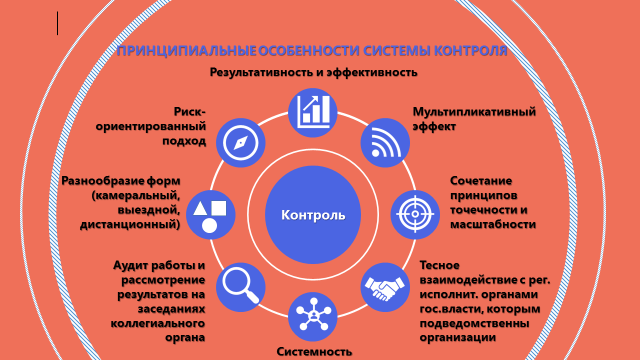 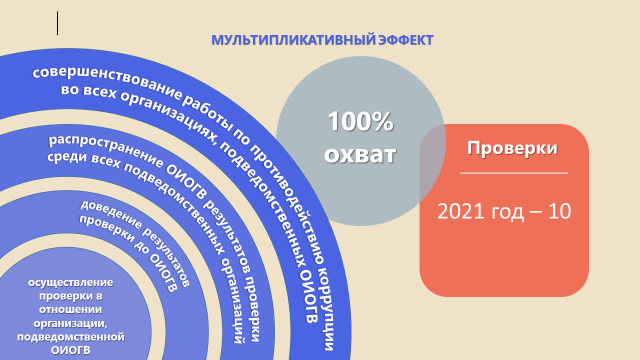 Выявленные в ходе проверок замечания устранены подведомственными организациями путем принятия новых локальных актов по противодействию коррупции, актуализации действующих актов, размещения информации на официальных сайтах и стендах в занимаемых ими помещениях, упорядочения деятельности коллегиальных органов подведомственных организаций;2) в форме дистанционного контроля.Во исполнение пункта 3.13 Перечня мероприятий программы «Противодействие коррупции в Новосибирской области на 2021-2024 годы», утвержденной постановлением Губернатора Новосибирской области от 27.09.2021 № 194, решения Комиссии по вопросу 2 (протокол заседания Комиссии от 22.12.2020 № 5) отделом администрации разработана форма мониторинга реализации мер по противодействию коррупции в подведомственных организациях, в соответствии с которой областными органами обеспечен мониторинг реализации мер по противодействию коррупции в подведомственных организациях, что позволило оценить, как уровень организации работы по противодействию коррупции в каждой подведомственной организации, так и деятельность областных органов по осуществлению ведомственного взаимодействия и контроля.Дистанционным контролем охвачено 424 организации, подведомственные 22 областным органам.Почти половина из них - это государственные бюджетные учреждения (208), а также государственные автономные учреждения (120), государственные казенные учреждения (89). Единичными являются государственные унитарные предприятия (3), автономная некоммерческая организация, унитарная некоммерческая организация, фонд, микрокредитная компания (диаграмма 5).110 организаций действуют в сфере здравоохранения, 93 ‒ в социальной сфере, 68 - в сфере образования, 36 -  в сфере культуры, 30 ‒ в сфере ветеринарии, 22 - в сфере средств массовой информации, 20 - в сфере физической культуры (спорта) (диаграмма 6).Благодаря проведенной отделом администрации совместно с областными органами работе установлено, что в 2021 году в подведомственных организациях принимались локальные акты по вопросам противодействия коррупции, определялись единолично либо в коллегиальном составе лица, ответственные за работу по противодействию коррупции. Планирование работы по противодействию коррупции осуществлялось в 92,7% подведомственных организаций, результаты проведенной работы оценивались при планировании на последующие периоды.Подведомственными организациями проводилось антикоррупционное просвещение работников в различных формах. Для работников подведомственных организаций обеспечены: свободный доступ к информации, размещенной на информационных стендах, рассылка информационных материалов через внутренние каналы связи. Проводились семинары, лекции, круглые столы, беседы. Подведомственные организации активно использовали свои официальные сайты для размещения информации по предупреждению коррупции. Осуществлялась оценка коррупционных рисков. Карты коррупционных рисков приняты в 94% организаций. Особое внимание со стороны областных органов и подведомственных организаций уделяется вопросу принятия мер по недопущению любой возможности возникновения конфликта интересов в случае наличия родственных связей между сотрудниками органа, которому подведомственна организация, и руководителем (сотрудниками) организации, между руководителем организации и сотрудниками, между сотрудниками. Так, в ходе анализа деятельности подведомственных организаций, установлено, что количество родственных связей между работниками организаций составляет 0,5% от общего количества работников таких организаций.Впервые в рамках дистанционного мониторинга проанализировано соблюдение требований законодательства о противодействии коррупции при осуществлении государственных закупок в подведомственных организациях.Установлено, что в 22% подведомственных организаций созданы контрактные службы, в 65% -  имеются штатные должности специалистов по закупкам.В подведомственных организациях принимаются следующие меры, направленные на выявление личной заинтересованности, которая приводит или может привести к конфликту интересов и выявлению, минимизации коррупционных рисков при осуществлении закупок:в 83% организаций приняты реестры (карты) коррупционных рисков;в 71% организаций утверждены планы (реестры) по минимизации коррупционных рисков;44% организаций приняли нормативные правовые акты, определяющие перечень лиц, основания и порядок заполнения декларации о возможной личной заинтересованности;28% организаций проводят работу по составлению Профиля работника, участвующего в процессе осуществления государственных закупок;50% организаций включают антикоррупционную оговорку в гражданско-правовые договоры;3) в форме контроля исполнения решений Комиссии. Подготовленная отделом администрации информация о результатах мониторинга принятия и реализации в подведомственных организациях мер по профилактике коррупции, включая предложения по дальнейшему совершенствованию принимаемых мер, будет направлена Губернатору Новосибирской области.3. О РЕАЛИЗАЦИИ АНТИКОРРУПЦИОННОЙ ПОЛИТИКИ В НОВОСИБИРСКОЙ ОБЛАСТИ3.1 О соблюдении запретов, ограничений, требований о предотвращении (об урегулировании) конфликта интересов, об исполнении обязанностей, установленных законодательством о противодействии коррупцииОтделом по профилактике коррупционных и иных правонарушений администрации Губернатора Новосибирской области и Правительства Новосибирской области (далее в настоящем разделе - отдел администрации), а также кадровыми службами и должностными лицами органов государственной власти Новосибирской области, государственных органов Новосибирской области и органов местного самоуправления муниципальных образований Новосибирской области (далее в настоящем разделе, соответственно - областные органы, государственные органы, органы местного самоуправления) на постоянной основе осуществлялся контроль за соблюдением лицами, замещающими государственные должности Новосибирской области (далее в настоящем разделе - лица, замещающие государственные должности), лицами, замещающими муниципальные должности, лицами, замещающими должности государственной гражданской службы Новосибирской области (далее в настоящем разделе - гражданские служащие), и лицами, замещающими должности муниципальной службы (далее в настоящем разделе - муниципальные служащие), требований законодательства о противодействии коррупции.Случаи несоблюдения запретов, ограничений, требований о предотвращении (об урегулировании) конфликта интересов в 2021 году, как и в предыдущие периоды, выявлялись при поиске и анализе информации о должностных лицах.Согласно сведениям о ходе реализации мер по противодействию коррупции в органах государственной власти субъектов Российской Федерации и органах местного самоуправления в 2021 году (далее в настоящем разделе - данные антикоррупционного мониторинга за 2021 год) сведения о соблюдении запретов, ограничений и требований, установленных в целях противодействия коррупции, проанализированы в отношении 356 гражданских служащих, что незначительно (на 5,5%) меньше, чем в 2020 году, и 386 муниципальных служащих, что на 34,2% меньше, чем в 2020 году (диаграмма 7). При этом в 2021 году в сравнении с 2020 годом численность гражданских служащих сократилась на 1%, а численность муниципальных служащих увеличилась на 0,2%.Областными органами, государственными органами и органами местного самоуправления на постоянной основе осуществлялся анализ соблюдения ограничения, установленного на гражданской и муниципальной службе, при котором гражданин не может быть принят на службу, а служащий не может находиться на службе в случае близкого родства или свойства со служащим, если замещение должности гражданской или муниципальной службы связано с непосредственной подчиненностью или подконтрольностью одного из них другому. При анализе использовались как данные, полученные от гражданских (муниципальных) служащих, так и информация, размещенная в открытых базах данных, поступающая от правоохранительных органов, средств массовой информации.В 2021 году отделом администрации, кадровыми службами областных органов, государственных органов, органов местного самоуправления продолжена работа по анализу актуализированных данных анкет, представленных должностными лицами, в связи с распоряжением Правительства Российской Федерации от 20.11.2019 № 2745-р. Данная работа позволяет анализировать наличие (отсутствие) в подчиненности у должностных лиц (подконтрольности им) родственников или свойственников, оценить, как наличие родственных связей влияет на возможные конфликты интересов при исполнении обязанностей, а также установить, соблюдались ли служащими требования законодательства по предотвращению возникновения конфликта интересов.В целях выявления конфликта интересов отделом администрации, кадровыми службами и должностными лицами областных органов, государственных органов и органов местного самоуправления продолжена работа по сравнению сведений о доходах, расходах, об имуществе и обязательствах имущественного характера (далее в настоящем разделе - сведения о доходах) служащих с актуализированными сведениями анкет. Анализ проводился в информационно-телекоммуникационной сети «Интернет» с использованием портала «Rusprofile» и Единого государственного реестра юридических лиц на официальном сайте Федеральной налоговой службы для выявления фактов участия в коммерческих и некоммерческих организациях в целях исключения конфликта интересов. Также для анализа использовались информационная система межведомственного электронного взаимодействия (СМЭВ-3) (в части направления межведомственных запросов в Росреестр) и информация ресурса «Контур-Фокус».В целях обеспечения соблюдения запретов, ограничений и требований, установленных законодательством о противодействии коррупции, лицами, замещающими государственные должности, муниципальные должности, гражданскими служащими, а также муниципальными служащими, подавались предусмотренные антикоррупционным законодательством уведомления.1. Уведомления о намерении выполнять иную оплачиваемую работу. В 2021 году такие уведомления подали 153 гражданских служащих, что на 22,3% меньше, чем в 2020 году, и 590 муниципальных служащих, что на 6,3% меньше, чем в 2020 году. В отношении 3 гражданских служащих выявлен факт неисполнения ими обязанности по уведомлению работодателя о выполнении иной оплачиваемой работы.Продолжается практика рассмотрения представленных уведомлений на заседаниях комиссий по соблюдению требований к служебному поведению и урегулированию конфликта интересов, созданных в областных органах, государственных органах.Диаграмма 8 показывает количественное сравнение поступивших уведомлений об иной оплачиваемой работе за период с 2017 по 2021 годы.Однако, продолжается тенденция выявления ситуаций, когда служащими не соблюдается порядок уведомления представителя нанимателя об иной оплачиваемой работе, что свидетельствует о недостаточном уровне понимания ими границ своего правового статуса. При этом отделом администрации в 2021 году во все областные органы направлялось письмо об обеспечении соблюдения гражданскими служащими требований законодательства при реализации ими права на осуществление иной оплачиваемой работы.2. Уведомления о получении подарков. В 2021 году уведомления о получении подарков поданы 2 гражданскими служащими и 4 муниципальными служащими.3. Уведомления о фактах обращения в целях склонения к совершению коррупционных правонарушений. В 2021 году от гражданских и муниципальных служащих таких уведомлений не поступало.4. Уведомления о возможном возникновении конфликта интересов.В 2021 году гражданскими служащими представлено 20 уведомлений о возникновении личной заинтересованности при исполнении должностных обязанностей, которая приводит или может привести к конфликту интересов, муниципальными служащими представлено 9 уведомлений (что превышает соответствующие показатели 2020 года на 25% и на  28,6%) (диаграмма 9).Уведомления о возникновении личной заинтересованности при исполнении должностных обязанностей, которая приводит или может привести к конфликту интересов, в 2021 году подали 17 гражданских служащих и 9 муниципальных служащих.Как и в 2020 году, подавляющее большинство ситуаций связано с наличием родственных связей между должностными лицами областных органов, государственных органах.Рост количества указанных уведомлений, представленных гражданскими (муниципальными) служащими, в большинстве случаев связан с наличием в некоторых сферах деятельности так называемых «семейных династий». Вместе с тем, при рассмотрении такого рода уведомлений служащим в большинстве случаев предлагается принять меры, которые смогут предотвратить возникновение конфликта интересов, без изменения их должностного положения.5. Ходатайства о получении разрешения на участие на безвозмездной основе в управлении некоммерческими организациями представлены 2 гражданскими служащими, разрешение получено в обоих случаях.6. Осуществлялся контроль за соблюдением ограничений и запретов при приеме на работу граждан, ранее замещавших должности гражданской или муниципальной службы. Для этого областными органами, государственными органами и органами местного самоуправления рассматривались вопросы о даче согласия на трудоустройство, а также уведомления организаций о заключении с такими гражданами трудового договора или гражданско-правового договора в случаях, предусмотренных федеральными законами. В 2021 году проанализировано соблюдение ограничения в отношении 196 бывших гражданских служащих, что на 22,4% больше, чем в 2020 году, и 207 бывших муниципальных служащих, что в 3 раза превышает показатель 2020 года (диаграмма 10). Нарушения установленного запрета, при которых руководителю органа рекомендуется направить соответствующие материалы в правоохранительные органы и проинформировать работодателя бывшего служащего о нарушении, не выявлены. 3.2. Об исполнении обязанности по представлению сведений о доходах, расходах, об имуществе и обязательствах имущественного характера и об анализе представленных сведенийВ 2021 году лицами, замещающими государственные должности, муниципальные должности, гражданскими и муниципальными служащими, руководителями государственных учреждений Новосибирской области и муниципальных учреждений (далее вместе именуемые в настоящем разделе - декларанты), исполнена предусмотренная законодательством обязанность по представлению сведений о доходах. Согласно данным антикоррупционного мониторинга за 2021 год в отчетном году численность гражданских служащих практически не изменилась. Произошло уменьшение численности муниципальных служащих (на 2,6%), представляющих сведения о доходах, по сравнению с показателями 2020 года (таблица 1). Таблица 1Заявления о невозможности представления сведений о доходах своих супруг (супругов) и несовершеннолетних детей поступили от 2 гражданских служащих и 1 муниципального служащего: все заявления рассмотрены в соответствующих органах в установленном порядке.Отделом администрации в ходе декларационной кампании 2021 года приняты сведения о доходах от лиц, замещающих различные должности (таблица 2).Таблица 2Отделом администрации приняты сведения о доходах, представленные:на областном уровне:24 лицами, замещавшими на 31.12.2020 государственные должности (64 справки о доходах, расходах, об имуществе и обязательствах имущественного характера (далее в настоящем разделе - справка о доходах, справки о доходах)); 81 гражданским служащим - руководителями областных органов и их заместителями (208 справок о доходах); 44 гражданскими служащими, замещавшими на 31.12.2020 должности гражданской службы в администрации Губернатора Новосибирской области и Правительства Новосибирской области (далее в настоящем разделе – администрация) - 92 справки о доходах. Уточненные сведения о доходах представлены 5 декларантами областного уровня (9 уточняющих справок о доходах);на муниципальном уровне:5 559 лицами из числа лиц, замещавших на 31.12.2020 муниципальные должности (99, 8 %  от числа лиц указанной категории), 1872 из них представили 4391 справку о доходах, 3687 депутатов представительных органов сельских поселений, осуществляющих свои полномочия на непостоянной основе (далее также - депутаты сельских поселений), представили уведомления об отсутствии в отчетном периоде (2020 году) фактов совершения сделок, предусмотренных частью 1 статьи 3 Федерального закона от 03.12.2012 № 230-ФЗ «О контроле за соответствием расходов лиц, замещающих государственные должности, и иных лиц их доходам» (далее в настоящем разделе – уведомление об отсутствии «крупных» сделок); 11 лиц, замещающих муниципальные должности (0,2% от числа лиц указанной категории), не представили сведения о доходах и не исполнили обязанность по представлению сведений о доходах;принято 36 уточняющих справок о доходах от 23 декларантов;3 лица, замещающих муниципальные должности, обратились с заявлениями о невозможности представления сведений о доходах своих супруг (супругов) и несовершеннолетних детей. Общее количество представленных в отдел администрации справок о доходах составило 4 800 (4755 основных и 45 уточняющих). Тенденция снижения количества справок о доходах, представленных в отдел администрации, начиная с декларационной кампании 2020 года (таблица 2), объясняется предусмотренной в законодательстве в 2019 году нормы, согласно которой депутаты сельских поселений представляют уведомления об отсутствии «крупных» сделок, а не справки о доходах, если в отчетном периоде такие сделки они не совершали.В рамках декларационной кампании 2021 года обязанность по представлению сведений о доходах исполнена лицами, замещающими должности руководителей государственных учреждений Новосибирской области, подведомственных областным органам, должности руководителей муниципальных учреждений, подведомственных органам местного самоуправления. Кроме того, в течение 2021 года сведения о доходах представлялись гражданами, претендующими на замещение указанных должностей (таблица 3).Таблица 3Все депутаты сельских поселений исполнили обязанность по представлению сведений о доходах в течение четырех месяцев со дня их избрания на муниципальных выборах, состоявшихся в сентябре 2021 года, в соответствии с требованиями федерального законодательства и Закона Новосибирской области от 10.11.2017 № 216-ОЗ (таблица 4).Таблица 4В соответствии с данными антикоррупционного мониторинга за 2021 год проведен анализ сведений о доходах, представленных претендентами: 517 гражданами при их поступлении на гражданскую службу, 1026 гражданами при назначении на должности муниципальной службы, а также 1 705 гражданскими служащими и 5 303 муниципальными служащими. Анализ проводился в отношении сведений о доходах, представленных всеми лицами, замещающими государственные должности, муниципальные должности, гражданскими служащими - руководителями областных органов и их заместителями, гражданскими служащими в администрации, а также гражданами, претендующими на замещение указанных должностей, в том числе проанализированы справки о доходах, представленные руководителями учреждений, а также гражданами, поступающими на указанные должности.В 2021 году в Новосибирской области проведены конкурсные процедуры по отбору кандидатур на должность главы в муниципальных образованиях Новосибирской области из числа кандидатов, представленных конкурсными комиссиями для избрания их представительными органами. Проведен анализ всех представленных сведений о доходах (таблица 5). В отдел администрации сведения о доходах поступили от 4 лиц, претендующих на замещение муниципальных должностей контрольно-счетных органов муниципальных образований Новосибирской области.Таблица 53.3. Об осуществлении антикоррупционных проверок в органах государственной власти Новосибирской области, государственных органах Новосибирской области, органах местного самоуправления муниципальных образований Новосибирской области, а также контроля за расходамиПо результатам деятельности областных органов, государственных органов и органов местного самоуправления в 2021 году в отношении лиц, замещающих государственные должности, гражданских и муниципальных служащих проведено 69 проверочных мероприятий в соответствии с законодательством о противодействии коррупции (далее в настоящем подразделе также - антикоррупционные проверки) (диаграмма 11), из них: 58 (84%) проверок достоверности и полноты сведений о доходах, об имуществе и обязательствах имущественного характера (далее в данном подразделе – проверки достоверности и полноты сведений о доходах);1 (1,5%) проверка соблюдения ограничений и запретов, а также требований о предотвращении или урегулировании конфликта интересов; в 10 (14,5%) случаях осуществлялся контроль за расходами.Проверки соблюдения гражданами, замещавшими должности государственной/муниципальной службы, ограничений при заключении ими после ухода с государственной/муниципальной службы трудового договора и (или) гражданско-правового договора в случаях, предусмотренных законодательством, в 2021 году не осуществлялись.Проверки достоверности и полноты сведений о доходах проведены в отношении:5 лиц, замещающих государственные должности;16 гражданских служащих;1 лица, замещающего муниципальную должность;36 муниципальных служащих.Количество проведенных антикоррупционных проверок за 2021 год уменьшилось в сравнении с 2020 годом на 67,6%, что во многом связано со снижением допускаемых служащими нарушениями антикоррупционного законодательства (диаграмма 12).Как и в 2020 году, в отчетном году в большинстве случаев основаниями для осуществления антикоррупционных проверок явилась информация правоохранительных органов.Далее по основаниям проведения следуют проверки, проведенные по достаточной информации, поступившей от работников (сотрудников) ответственных за профилактику коррупционных и иных правонарушений: за 2021 год по данному основанию проведено 8 проверок в областных органах, государственных органах и 1 проверка в органе местного самоуправления, что составляет 36,3% и 2,7%, от общего числа проверок соответствующего уровня.По результатам проверок факты недостоверности и неполноты представленных сведений о доходах установлены в отношении 16 служащих областных органов, государственных органов и 31 служащего органов местного самоуправления, то есть более чем в 50% случаев их проведения на каждом уровне. Соотношение количества подтвержденных фактов недостоверности и неполноты сведений о доходах по результатам инициированных проверок в отношении гражданских и муниципальных служащих представлено в диаграмме 13. Материалы по результатам проверок переданы на рассмотрение в комиссии по соблюдению требований к служебному поведению и урегулированию конфликта интересов для принятия решений о применении мер дисциплинарной ответственности в отношении 11 гражданских служащих и 19 муниципальных служащих.В 2021 году отделом администрации и кадровыми службами областных органов осуществлены проверочные мероприятия в рамках осуществления контроля за расходами в отношении 1 лица, замещающего государственную должность, и 9 гражданских служащих, из которых в отношении 9 лиц (90%) контроль за расходами осуществлен по информации правоохранительных органов и 1 (10%) - по информации работников (сотрудников), ответственных за профилактику коррупционных и иных правонарушений.Соотношение источников поступления информации, которая явилась основаниями для осуществления контроля за расходами, представлено в диаграмме 14. Всего отделом администрации проведено 9 проверочных мероприятий в соответствии с законодательством о противодействии коррупции (антикоррупционных проверок), из них:5 проверок достоверности и полноты сведений о доходах, представленных лицами, замещающими государственные должности, 1 контроль за расходами в отношении лица, замещающего государственную должность, 1 контроль за расходами в отношении гражданского служащего, 1 проверка достоверности и полноты сведений, представленных лицом, замещающим муниципальную должность, 1 проверка соблюдения служащим запретов, ограничений и требований, установленных в целях противодействия коррупции в отношении гражданского служащего (в ходе проверки служащий уволился по собственному желанию).Во всех случаях в соответствии с законодательством решения принимались Губернатором Новосибирской области или первым заместителем Губернатора Новосибирской области.Также в 2021 году отделом администрации инициировано 3 процедуры в отношении лиц, замещающих муниципальные должности: 2 процедуры контроля за расходами, и 1 проверка достоверности и полноты сведений о доходах, завершенные в 2022 году (в отношении 1 лица одновременно проверка и контроль за расходами).Значительное снижение в 2021 году количества антикоррупционных проверок в сравнении с 2020 годом может свидетельствовать о повышении уровня ответственности лиц, на которых законодательством возложена обязанность по представлению сведений о доходах и расходах, а также по соблюдению ограничений и запретов, эффективности проводимой подразделениями по профилактике коррупционных и иных правонарушений работы.Вместе с тем, учреждениями и сторонними организациями также принимаются меры по совершенствованию форм представления декларантами актуальных сведений, необходимых для надлежащего исполнения ими обязанности по представлению сведений о доходах, что в свою очередь, влияет на снижение количества допускаемых декларантами нарушений при заполнении справок о доходах. 3.4. О деятельности комиссий по соблюдению требований к служебному поведению и урегулированию конфликта интересов, созданных в органах государственной власти Новосибирской области, государственных органах Новосибирской области, органах местного самоуправления муниципальных образований Новосибирской областиДанные антикоррупционного мониторинга за 2021 год свидетельствуют об увеличении в 2021 году в сравнении с 2020 годом количества заседаний комиссий по соблюдению требований к служебному поведению и урегулированию конфликта интересов (далее в настоящем разделе - комиссии), созданных в областных органах, государственных органах (на 8%) и незначительном уменьшении количества заседаний комиссий, созданных в органах местного самоуправления (на 2%) (диаграмма 15).В 2021 году в 28 областных органах, государственных органах проведено 53 заседания комиссии, в 22 муниципальных районах и 5 городских округах - 249 заседаний комиссий. Комиссиями рассмотрены вопросы в отношении 54 гражданских служащих и 165 муниципальных служащих.Данные, представленные в приложении 2 к Докладу, демонстрируют, что в 2021 году в сравнении с 2020 годом тематика наиболее рассматриваемых на заседаниях комиссий вопросов не изменилась.Наиболее часто комиссиями рассматривались следующие вопросы: и в областных органах, государственных органах, и в органах местного самоуправления - вопрос о представлении недостоверных и (или) неполных сведений о доходах, в органах местного самоуправления - вопрос о даче согласия на замещение должности в коммерческой или некоммерческой организации либо на выполнение работы на условиях гражданско-правового договора гражданину, ранее замещавшему должность муниципальной службы, включенную в перечень должностей. Значительное количество заседаний комиссий также связано с рассмотрением вопросов о несоблюдении требований к служебному поведению и (или) требований об урегулировании конфликта интересов и о результатах анализа сведений о доходах, представленных гражданскими/муниципальными служащими.В областных органах, государственных органах имеется тенденция к рассмотрению вопросов об утверждении (актуализации) карт коррупционных рисков: соответствующий вопрос был рассмотрен в 15 из 37 областных органов, государственных органов (41%). На заседаниях комиссий в 2021 году рассматривался вопрос об актуализации перечня должностей государственной гражданской службы, при замещении которых гражданские служащие обязаны представлять сведения о доходах (далее – перечень должностей). Вопрос рассмотрен в 6 областных органах (16%).Таким образом, руководителями областных органов, государственных органов, органов местного самоуправления исполняется соответствующее решение комиссии по координации работы по противодействию коррупции в Новосибирской области (протокол заседания от 22.12.2020 № 5).  В 2021 году заседания комиссий не проводились в 9 органах (министерстве науки и инновационной политики Новосибирской области, министерстве цифрового развития и связи Новосибирской области, министерстве физической культуры и спорта Новосибирской области, управлении по делам ЗАГС Новосибирской области, департаменте по тарифам Новосибирской области, государственной инспекции по охране объектов культурного наследия Новосибирской области, управлении информационных проектов Новосибирской области, аппаратах Уполномоченного по правам ребенка в Новосибирской области и Уполномоченного по защите прав предпринимателей в Новосибирской области), а также в 8 муниципальных районах и 1 городском округе.3.5. О привлечении к юридической ответственностиЗа совершение коррупционных правонарушений в 2021 году меры дисциплинарной ответственности применялись в 172 случаях, из которых: в 69 случаях - в отношении гражданских служащих (2 лица привлечено неоднократно) и в 103 случаях - в отношении муниципальных служащих (диаграмма 16). Количество фактов привлечения гражданских служащих к дисциплинарной ответственности в 2021 году снизилось по сравнению с 2019 годом, незначительно возросло в сравнении с 2020 годом, а количество привлеченных в 2021 году к дисциплинарной ответственности муниципальных служащих значительно снизилось в сравнении с указанными периодами. В большинстве случаев (80-85%) к служащим применялись меры юридической ответственности в виде замечания и объявления выговора. Такая тенденция сохраняется ежегодно (диаграммы 17, 18).Практики применения к служащим таких мер ответственности, как предупреждение о неполном должностном (служебном) соответствии или увольнение в связи с утратой доверия, в 2021 году не было, в отличие от 2020 года, когда в отношении 1 гражданского служащего было применено взыскание в виде предупреждения о неполном должностном (служебном) соответствии.Однако в 2021 году увеличилось количество служащих, привлеченных к административной и уголовной ответственности за совершение коррупционных правонарушений (диаграммы 19, 20).Основанием для привлечения служащих к юридической ответственности практически во всех случаях стали нарушения требований о достоверности и полноте представленных сведений о доходах. Вместе с тем, встречались случаи привлечения к юридической ответственности за нарушение требований к служебному поведению (2 гражданских служащих), а также за нарушение требований об урегулировании конфликта интересов (1 муниципального служащего).В 2021 году значительно снизилось в сравнении с 2020 годом количество служащих, привлеченных к дисциплинарной ответственности по результатам проверок достоверности и полноты сведений о доходах: количество гражданских служащих уменьшилось на 79%, муниципальных служащих - на 44% (диаграмма 21).Без осуществления проверок (в «упрощенном» порядке) в 2021 году привлечено к дисциплинарной ответственности 35 гражданских служащих (из них: 31 - в виде замечания, 4 - в виде объявления выговора) и 46 муниципальных служащих (из них: 41 - в виде замечания, 5 - в виде объявления выговора).По результатам проведения заседаний комиссий к дисциплинарной ответственности за совершение коррупционных правонарушений привлечено 10 гражданских служащих и 70 муниципальных служащих, при этом в 2021 году значительно снизилось количество служащих, привлеченных по результатам заседаний комиссий к дисциплинарной ответственности: в сравнении с 2020 годом количество гражданских служащих уменьшилось на 41%, количество муниципальных служащих - на 24% (диаграмма 22).К дисциплинарной ответственности в течение 2021 года привлекались также руководители государственных учреждений Новосибирской области и муниципальных учреждений, подведомственных областным органам и органам местного самоуправления. Дисциплинарные взыскания применены в отношении 17 руководителей учреждений, подведомственных: министерству здравоохранения Новосибирской области, министерству образования Новосибирской области, министерству труда и социального развития Новосибирской области, министерству природных ресурсов и экологии Новосибирской области, управлению информационных проектов Новосибирской области (из них: в 11 случаях применялось замечание, в 6 ‒  выговор). Дисциплинарные взыскания применены в отношении 38 руководителей муниципальных учреждений (в Коченевском, Краснозерском, Ордынском, Северном, Татарском районах, а также городе Оби (в 25 случаях ‒ замечание, в 13 ‒ выговор)).В большинстве случаев взыскания применялись за нарушения, допущенные при представлении руководителями учреждений сведений о доходах,  выявленные в результате проведения проверок достоверности и полноты сведений о доходах.4. О МЕРАХ ПО ВЫЯВЛЕНИЮ И ПРЕСЕЧЕНИЮ НА ТЕРРИТОРИИ НОВОСИБИРСКОЙ ОБЛАСТИ ПРАВОНАРУШЕНИЙ КОРРУПЦИОННОГО ХАРАКТЕРАБорьба с коррупцией является одной из приоритетных задач государственной политики и важнейшим направлением деятельности правоохранительных органов. Она осуществляется в рамках установленной для каждого правоохранительного органа компетенции. 1. Одним из приоритетных направлений деятельности Главного управления Министерства внутренних дел Российской Федерации по Новосибирской области (далее в настоящем разделе - ГУ МВД России по НСО) является выявление, пресечение и расследование коррупционных преступлений, в том числе путем проведения оперативно-розыскных мероприятий. Указанные функции возложены на управление экономической безопасности и противодействия коррупции ГУ МВД России по НСО, обеспечивающее и осуществляющее в пределах своей компетенции противодействие преступлениям экономической и коррупционной направленности.Согласно сведениям ГУ МВД России по НСО за 2021 год сотрудниками органов внутренних дел выявлено 432 преступления коррупционной направленности, что на 15,5% превышает показатель прошлого года (в 2020 году - 374, 2019 году - 421). Против государственной власти, интересов государственной службы и службы в органах местного самоуправления совершено 204 преступления, что на 26,7% превышает показатель прошлого года (в 2020 году - 161, 2019 году - 165). По результатам расследования в суды направлены уголовные дела по 234 преступлениям данной категории (в 2020 году - 97, 2019 году - 119). Количество выявленных преступлений по составам отражено в диаграмме 23.Сотрудниками ГУ МВД России по НСО выявлено 379 преступлений, связанных с освоением и хищением средств из бюджетов всех уровней (в 2020 году - 245, 2019 году - 180). Из них окончены расследованием уголовные дела по 116 преступлениям (в 2020 году - 77,  2019 году - 136). К уголовной ответственности привлечено 48 лиц (в 2020 году - 56, 2019 году - 85).По итогам 2021 года размер причиненного материального ущерба по оконченным уголовным делам о преступлениях коррупционной направленности составил 1 млрд. 137 млн. 596 тыс. рублей (в 2020 году - 430 млн. 716 тыс. рублей, 2019 году - 912 млн. 984 тыс. рублей). В результате принятых мер фигурантами по уголовным делам:- добровольно погашен ущерб в размере 154 млн. 294 тыс. рублей (в 2020 году - 45 млн. 531 тыс. рулей, 2019 году - 16 млн. 47 тыс. рублей);- изъято имущества и денежных средств на сумму 486 млн. 696 тыс. рублей в (2020 году - 8 млн. 919 тыс. рублей, 2019 году – 142 млн. 393 тыс. рублей);- наложен арест на имущество фигурантов с целью обеспечения возможности исполнения имущественных взысканий – 530 млн. 996 тыс. рублей (в 2020 году - 195 млн. 437 тыс. рублей, 2019 году – 332 млн. 684 тыс. рублей).2. Следственное управление Следственного комитета Российской Федерации по Новосибирской области (далее - Следственное управление) в рамках своей компетенции осуществляет производство предварительного следствия, в том числе при расследовании преступлений, совершенных в налоговой сфере.По информации Следственного управления, в 2021 году в следственные подразделения поступило 358 сообщений о преступлениях коррупционной направленности, что на 1,7% превышает показатель прошлого года (в 2020 году - 352, 2019 году - 369), по результатам рассмотрения которых возбуждено 187 уголовных дел (в 2020 году - 200, 2019 году - 210). В суды для рассмотрения по существу направлено 84 уголовных дела, что на 3,7% превышает показатель прошлого года (в 2020 году - 81, 2019 году - 88). В производстве следователей следственных подразделений находилось 252 уголовных дела о преступлениях коррупционной направленности (2020 год - 262 дела). Информация представлена в диаграмме 24.3. Управление Федеральной службы безопасности по Новосибирской области (далее - УФСБ по НСО) проводит оперативно-розыскные мероприятия по выявлению, предупреждению, пресечению и раскрытию преступлений, отнесенных к его подследственности, в том числе преступлений коррупционной направленности. По информации УФСБ по НСО, в 2021 году возбуждено 172 уголовных дела о преступлениях коррупционной направленности, что на 56,4% превышает показатель прошлого года (в 2020 году - 110 уголовных дел, 2019 году - 77). Информация представлена в диаграмме 25.В ходе предварительного расследования преступлений коррупционной направленности наложен арест на имущество на сумму 136, 4 млн. рублей (в 2020 году - 195 млн. рублей), возмещено ущерба в бюджет Российской Федерации на сумму 92, 9 млн. рублей (в 2020 году - 148 млн. рублей), предотвращено хищений бюджетных средств на сумму 3 189, 636 млн. рублей (в 2020 году - 730 млн. рублей).4. Органы прокуратуры Новосибирской области осуществляют надзор за соблюдением антикоррупционного законодательства, контроль исполнения требований, предъявляемых к поведению и действиям должностных лиц, при наличии конфликта интересов; надзор за полнотой и достоверностью сведений о доходах, расходах, об имуществе, и обязательствах имущественного характера, представленных должностными лицами, за выполнением должностными лицами, запретов и ограничений, установленных антикоррупционным законодательством.В сфере надзора за исполнением законодательства о противодействии коррупции органами прокуратуры Новосибирской области за 2021 год выявлено 2932 коррупционных нарушения законодательства, что незначительно (на 6%) ниже показателя прошлого года (в 2020 году - 3122, 2019 году - 3004) (диаграмма 26). В целях устранения нарушений внесено 1166 представлений (в 2020 году - 1141, 2019 году - 1204). К дисциплинарной ответственности привлечено 1298 должностных лиц, что превышает показатели прошлых лет (в 2020 году - 1065, 2019 году - 1122). По результатам рассмотрения принесенных 418 протестов (в 2020 году - 469 протестов, 2019 году - 428) отменено или приведено в соответствие с законом 412 незаконных правовых актов органов местного самоуправления (в 2020 году - 460, 2019 году - 440). Направлено в суды 38 исков (заявлений) (в 2020 году - 31, 2019 году - 41). К административной ответственности привлечено 86 должностных лиц (в 2020 году - 156, 2019 году - 104). Из общего числа зарегистрированных преступлений коррупционной направленности 257 совершены в крупном и особо крупном размерах (в 2020 году - 178, 2019 году - 205). В 2021 году выявлено 114 или 23% преступлений, связанных со взяточничеством (в 2020 году - 72 или 15,7%, 2019 году - 97 или 20%), установлено 60 лиц их совершивших (в 2020 году - 49, 2019 году - 70).По результатам предварительного расследования в суды прокурорами направлено 123 уголовных дела в отношении 174 обвиняемых (в 2020 году - 124 дела в отношении 140 обвиняемых, 2019 году - 161 дело в отношении 183 обвиняемых).  Из них расследовано:следователями Следственного управления 65 уголовных дел в отношении 97 обвиняемых (в 2020 году - 76 уголовных дел в отношении 88 обвиняемых, 2019 году - 85 уголовных дел в отношении 97 обвиняемых),следователями и дознавателями ГУ МВД России по НСО - 45 уголовных дел в отношении 57 обвиняемых (в 2020 году - 44 уголовных дела в отношении 48 обвиняемых, 2019 году - 75 уголовных дел в отношении 85 обвиняемых),следователями УФСБ по НСО - 13 уголовных дел в отношении 20 обвиняемых (в 2020 году - 4 уголовных дела в отношении 4 обвиняемых, 2019 году - 1 уголовное дело в отношении 1 обвиняемого). 5. Западно-Сибирское следственное управление на транспорте Следственного комитета России (далее - Следственное управление на транспорте) осуществляет рассмотрение сообщений о преступлениях и предварительное расследование по уголовным делам о преступлениях на транспорте и в таможенной сфере.В 2021 году в Следственное управление на транспорте поступило 104 сообщения о преступлениях коррупционной направленности (в 2020 году - 90, 2019 году  - 64). По 47 сообщениям приняты решения о возбуждении уголовных дел (в 2020 году - 13, 2019 году - 42). Увеличилось количество зарегистрированных сообщений о преступлениях коррупционной направленности и количество возбужденных уголовных дел, что свидетельствует о более качественном взаимодействии Следственного управления на транспорте с органами прокуратуры, УФСБ по НСО, полицией, и таможней (диаграмма 27).В 2022 году взаимодействие правоохранительных органов в рамках реализации мероприятий, направленных на выявление, пресечение и расследование коррупционных преступлений, связанных с хищением бюджетных средств, в том числе выделяемых на реализацию национальных проектов, государственных программ, предполагается продолжить.ГУ МВД России по НСО планируется реализовать комплекс дополнительных мероприятий, направленных на выявление коррупционных преступлений, связанных с хищением бюджетных средств, выделяемых на реализацию национальных проектов; принять дополнительные меры, направленные на возмещение ущерба причиненного в результате совершения преступлений коррупционной направленности, а также установление фактов легализации (отмывания) доходов, полученных в результате совершения коррупционных преступлений. 5. АНТИКОРРУПЦИОННОЕ ПРОСВЕЩЕНИЕ И УЧАСТИЕ ИНСТИТУТОВ ГРАЖДАНСКОГО ОБЩЕСТВА В ДЕЯТЕЛЬНОСТИ ПО ПРОФИЛАКТИКЕ КОРРУПЦИИ5.1. О деятельности по антикоррупционному просвещению в Новосибирской областиВ 2021 году в Новосибирской области организованы и проведены различные мероприятия в сфере антикоррупционного просвещения, в том числе семинары, совещания, иные обучающие мероприятия. Количество мероприятий в дистанционном формате, отвечающих условиям обеспечения санитарно-эпидемиологического благополучия населения, в сравнении с 2020 годом, увеличилось. Областными исполнительными органами государственной власти Новосибирской области (далее в настоящем разделе – областные органы) завершено исполнение мероприятий программы «Антикоррупционное просвещение в Новосибирской области на 2019 - 2021 годы», утвержденной постановлением Правительства Новосибирской области от 16.04.2019 № 150-п (далее в настоящем разделе - Программа). Подготовлен отчет о выполнении мероприятий Программы.1. Осуществлялось информирование населения о положениях законодательства о противодействии коррупции, в том числе об ответственности за совершение коррупционных правонарушений.1.1. В рамках этого мероприятия материалы размещены в информационно-телекоммуникационной сети «Интернет» (далее в настоящем разделе - Интернет) на официальных сайтах: Губернатора Новосибирской области и Правительства Новосибирской области, областных органов. Наиболее значимыми примерами являются:- размещение в Интернете в подразделе «Противодействие коррупции» раздела «Управление» на официальном сайте Губернатора Новосибирской области и Правительства Новосибирской области (далее в настоящем разделе - сайт Губернатора и Правительства) следующих методических материалов, разработанных отделом по профилактике коррупционных и иных правонарушений администрации Губернатора Новосибирской области и Правительства Новосибирской области (далее в настоящем разделе - отдел администрации): Чек-листа для лиц, замещающих должности, предусматривающие осуществление организационно-распорядительных и административно-хозяйственных функций в органах государственной власти, органах местного самоуправления и подведомственных организациях, в том числе участвующих в реализации национальных и федеральных проектов;Памяток:«Для лиц, замещающих должности, предусматривающие осуществление организационно-распорядительных и административно-хозяйственных функций в органах государственной власти, органах местного самоуправления и подведомственных организациях, в том числе участвующих в реализации национальных и федеральных проектов»;«Что нужно знать о коррупции»;«Об актуальных вопросах при подготовке к декларационной кампании 2022 года для руководителей и заместителей руководителей областных органов, государственных гражданских служащих в администрации Губернатора Новосибирской области и Правительства Новосибирской области»;«О запретах, ограничениях и требованиях для государственных гражданских служащих и муниципальных служащих»;«Основные ограничения и запреты, установленные для гражданского служащего Новосибирской области законодательством в целях противодействия коррупции»; «О запрете заниматься предпринимательской деятельностью для государственных гражданских служащих и муниципальных служащих»;«О подарках для государственных гражданских служащих и муниципальных служащих»;«Об участии на безвозмездной основе в управлении некоммерческими организациями, об условиях участия в деятельности коммерческих организаций»;«О склонении к совершению коррупционных правонарушений (для государственных гражданских служащих и муниципальных служащих)»;модельных муниципальных нормативных правовых актов, согласованных с прокуратурой Новосибирской области:«Об утверждении порядка принятия решения о применении к лицам, замещающим отдельные муниципальные должности, мер ответственности, предусмотренных частью 7.3-1 статьи 40 Федерального закона от 06.10.2003 № 131-ФЗ «Об общих принципах организации местного самоуправления в Российской Федерации»»;«О комиссии по соблюдению лицами, замещающими муниципальные должности, ограничений, запретов и исполнению ими обязанностей, установленных законодательством Российской Федерации о противодействии коррупции»;«О представлении гражданами, претендующими на замещение должностей муниципальной службы, и муниципальными служащими, замещающими должности муниципальной службы в органах местного самоуправления, сведений о доходах, об имуществе и обязательствах имущественного характера»;- актуализация правовых актов, принятых в сфере противодействия коррупции, размещенных на сайтах Губернатора и Правительства и областных органов - министерства жилищно-коммунального хозяйства и энергетики Новосибирской области, министерства промышленности, торговли и развития предпринимательства Новосибирской области, управления по обеспечению деятельности мировых судей Новосибирской области; - размещение на сайте департамента имущества и земельных отношений Новосибирской области памятки «Ограничения и запреты на государственной гражданской службе», разъяснений по вопросу применения специального налогового режима «Налог на профессиональный доход», протоколов заседаний общественного совета при департаменте.1.2. В целях информирования населения областными органами осуществлялось использование средств наглядной информации (стендов, плакатов, брошюр, памяток): в служебных помещениях, занимаемых руководителями областных органов, должностными лицами, участвующими в оказании государственных услуг, в приеме граждан (в министерстве сельского хозяйства Новосибирской области, министерстве жилищно-коммунального хозяйства и энергетики Новосибирской области, министерстве науки и инновационной политики Новосибирской области, министерстве транспорта и дорожного хозяйства Новосибирской области, министерстве труда и социального развития Новосибирской области, инспекции государственного строительного надзора Новосибирской области, управлении государственной архивной службы Новосибирской области, управлении информационных проектов Новосибирской области);в служебных помещениях, занимаемых лицами, ответственными за противодействие коррупции (в министерстве образования Новосибирской области, министерстве региональной политики Новосибирской области, министерстве сельского хозяйства Новосибирской области); в местах общего доступа (в министерстве труда и социального развития Новосибирской области, министерстве финансов и налоговой политики Новосибирской области, министерстве промышленности торговли и развития предпринимательства Новосибирской области, департаменте по тарифам Новосибирской области, управлении по обеспечению деятельности мировых судей Новосибирской области);трансляция роликов антикоррупционной направленности (в местах общего доступа при проведении личного приема руководителями структурных подразделений министерства жилищно-коммунального хозяйства и энергетики Новосибирской области).2. Государственными учреждениями Новосибирской области, организациями, созданными для выполнения задач, поставленных перед областными органами (далее – государственные учреждения и организации), осуществлялось информирование населения о положениях законодательства о противодействии коррупции.2.1. На официальных сайтах государственных учреждений и организаций в Интернете размещалась (актуализировалась) основная информация (о правовых актах в сфере противодействия коррупции, о лицах, ответственных за профилактику коррупционных и иных правонарушений в учреждениях и организация, другая информация) и дополнительная информация, например:- ссылка на официальный сайт Генеральной прокуратуры Российской Федерации, содержащий социальные видеоролики, видео-презентацию «Противодействие коррупции в России» (в подразделе «Антикоррупционное просвещение» официального сайта государственного казенного учреждения Новосибирской области «Государственный архив Новосибирской области», подведомственного управлению государственной архивной службы Новосибирской области, официальных сайтов государственных учреждений, подведомственных департаменту имущества и земельных отношений Новосибирской области);- видеолекции с участием сотрудников прокуратуры Новосибирской области: «Противодействие коррупции в организациях», «Антикоррупционное просвещение», «О нарушениях, допускаемых в справках о доходах, расходах, об имуществе и обязательствах имущественного характера», брошюра «Мы против коррупции в образовании!», размещенные на официальном сайте государственного автономного учреждения дополнительного профессионального образования Новосибирской области «Центр оценки и развития управленческих компетенций», подведомственного управлению делами Губернатора Новосибирской области и Правительства Новосибирской области;- методические материалы – разработанная государственным казенным учреждением Новосибирской области «Хозяйственное управление», подведомственным управлению делами Губернатора Новосибирской области и Правительства Новосибирской области, памятка «Картельный сговор в государственных закупках».Министерством образования Новосибирской области проведен мониторинг сайтов государственных учреждений и организаций на предмет размещения актуальной информации по вопросам противодействия коррупции. По результатам мониторинга учреждениям направлены рекомендации по актуализации данной информации.2.2. Государственными учреждениями и организациями использовались различные средства наглядной информации (информационные стенды, выставки, конкурсы):- информационные стенды организованы:в местах приема получателей государственных и социальных услуг в государственных учреждениях и организациях, подведомственных министерству труда и социального развития Новосибирской области, в государственном автономном учреждении Новосибирской области «Многофункциональный центр организации предоставления государственных и муниципальных услуг Новосибирской области», подведомственном министерству экономического развития Новосибирской области; в государственном автономном учреждении дополнительного профессионального образования Новосибирской области «Центр оценки и развития управленческих компетенций», подведомственном управлению делами Губернатора Новосибирской области и Правительства Новосибирской области;в приемной руководителя и помещениях специалистов государственного казенного учреждения Новосибирской области «Проектная дирекция министерства жилищно-коммунального хозяйства и энергетики Новосибирской области», подведомственного министерству жилищно-коммунального хозяйства и энергетики Новосибирской области, в государственном казенном учреждении Новосибирской области «Хозяйственное управление», подведомственном управлению делами Губернатора Новосибирской области и Правительства Новосибирской области;- новыми формами наглядной информации являются организованные государственными учреждениями, подведомственными министерству здравоохранения Новосибирской области:информационно-иллюстрированные выставки, открытые уроки, направленные на формирование у обучающихся правовых знаний в области противодействия коррупции, проведенные в библиотеках профессиональных образовательных организаций, подведомственных министерству. Информация также доводится до сведения абитуриентов, планирующих поступление на учебу в вышеуказанные организации;трансляция видеороликов антикоррупционной тематики в холле государственного казенного учреждения Новосибирской области «Центр по обеспечению мероприятий в области гражданской обороны, чрезвычайных ситуаций и пожарной безопасности Новосибирской области», подведомственного министерству жилищно-коммунального хозяйства и энергетики Новосибирской области;размещение информационных материалов по антикоррупционной тематике на официальных страницах в Интернете государственного автономного учреждения Новосибирской области «Многофункциональный центр организации предоставления государственных и муниципальных услуг Новосибирской области», подведомственного министерству экономического развития Новосибирской области, в социальных сетях.3. Областными органами анализировалась практика взаимодействия с некоммерческими организациями и иными представителями гражданского общества в рамках рассмотрения их предложений по вопросам совершенствования форм и методов работы областных органов в сфере противодействия коррупции.Их взаимодействие осуществляется в следующих формах:3.1. Путем рассмотрения вопросов противодействия коррупции на заседаниях общественных советов, созданных при областных органах:при министерстве финансов и налоговой политики Новосибирской области - о рассмотрении обращений граждан, организаций и общественных объединений, поступивших в адрес министерства в 2020 году, а также создания условий для обеспечения права граждан и организаций на обращение в министерство, реализации законодательства в сфере противодействия коррупции в министерстве;при министерстве промышленности, торговли и развития предпринимательства Новосибирской области и при министерстве сельского хозяйства Новосибирской области - вопросов о внесении изменений в законодательство Новосибирской области, в том числе с целью устранения выявленных коррупциогенных факторов;при инспекции государственного строительного надзора Новосибирской области - итогов реализации инспекцией программы «Противодействие коррупции в Новосибирской области на 2018-2020 годы» и плана по противодействию коррупции в инспекции на 2018-2020 годы;при контрольном управлении Новосибирской области - методологии оценки и минимизации коррупционных рисков при осуществлении закупок, реестра коррупционных рисков, возникающих при осуществлении закупок и плана мер, направленных на минимизацию коррупционных рисков, возникающих при осуществлении закупок;при департаменте имущества и земельных отношений Новосибирской области - вопросов о системе мер по профилактике коррупционных нарушений в департаменте, карты коррупционных рисков и плана мероприятий по противодействию коррупции в департаменте на 2021-2024 годы.3.2. В форме участия представителей общественных советов в работе комиссий по соблюдению требований к служебному поведению государственных гражданских служащих, образованных в областных  органах.3.3. В других формах, например:- на портале государственной информационной системы Новосибирской области «Электронная демократия Новосибирской области» в разделе «Антикоррупционная экспертиза» размещались проекты нормативных правовых актов областных органов для проведения независимой антикоррупционной экспертизы;- предложения некоммерческих организаций и иных представителей гражданского общества использовались в рамках оценки регулирующего воздействия проектов нормативных правовых актов Новосибирской области, затрагивающих вопросы осуществления предпринимательской деятельности;- обеспечена возможность направления обращений через официальные сайты областных органов (путем направления письменного обращения по почте, через форму электронного обращения, по указанному на сайте телефону, на личном приеме руководителя областного органа);- посредством участия в заседании круглого стола «Реализация в финансовом праве конституционно-правовых ориентиров противодействия коррупции», проходящего в рамках Десятого Евразийского антикоррупционного форума «Конституционно-правовые ориентиры противодействия коррупции», организованного Институтом законодательства и сравнительного правоведения при Правительстве Российской Федерации, в котором приняло участие министерство юстиции Новосибирской области;- посредством представления грантов в форме субсидий из бюджета Новосибирской области министерством региональной политики Новосибирской области социально ориентированным некоммерческим организациям на реализацию социально значимых проектов (в рамках проекта «Развитие институтов гражданского общества через правовое просвещение населения в Новосибирской области, в первую очередь, по вопросам противодействия коррупции» местной общественной организацией по правам человека «Партнер» проведены 5 лекций и 2 семинара).4. Организованы и проведены совещания по вопросам противодействия коррупции (с учетом мероприятий, направленных на обеспечение санитарно-эпидемиологического благополучия населения).4.1. Семинары-практикумы с лицами, замещающими должности государственной гражданской службы Новосибирской области в областных органах, участвующими в реализации контрольно-надзорных функций, проведены в:- министерстве труда и социального развития Новосибирской области,- управлении государственной архивной службы Новосибирской области.4.2. Также совещания проведены в областных органах:- в инспекции государственного строительного надзора Новосибирской области - с лицами, замещающими должности государственной гражданской службы Новосибирской области, по вопросам разъяснения законодательства о противодействии коррупции (15.02.2021);- отделом администрации - с лицами, ответственными за профилактику коррупции в органах местного самоуправления муниципальных образований Новосибирской области (далее в настоящем разделе - органы местного самоуправления), по вопросам организации и проведения декларационной кампании 2021 года (19.02.2021), по актуальным вопросам применения антикоррупционного законодательства (24.12.2022); - министерством юстиции Новосибирской области - с представителями органов местного самоуправления, по вопросам выявления и устранения коррупциогенных факторов в уставах муниципальных образований (09.12.2021); - министерством природных ресурсов и экологии Новосибирской области - по вопросам соблюдения ограничений и запретов, исполнения обязанностей, установленных законодательством о противодействии коррупции, в рамках отраслевого совещания, посвященного Дню борьбы с коррупцией - со служащими министерства (09.12.2021);- с руководителями структурных подразделений, государственных учреждений и организаций, подведомственных министерству образования Новосибирской области - с участием отдела администрации (на тему «Об актуальных вопросах организации и проведения работы по профилактике коррупции в подведомственных учреждениях министерства образования Новосибирской области») (21.05.2021)11;- с должностными лицами, осуществляющими региональный государственный надзор (в государственном казенном учреждении Новосибирской области «Центр по обеспечению мероприятий в области гражданской обороны, чрезвычайных ситуаций и пожарной безопасности Новосибирской области», подведомственном министерству жилищно-коммунального хозяйства и энергетики Новосибирской области).4.3. Обучающие мероприятия по вопросам профилактики коррупции проведены государственным автономным учреждением дополнительного профессионального образования Новосибирской области «Центр оценки и развития управленческих компетенций», подведомственным управлению делами Губернатора Новосибирской области и Правительства Новосибирской области. В рамках выполнения государственного задания государственным учреждением реализованы дополнительные профессиональные программы по теме «Основы противодействия коррупции» с целью повышения квалификации государственных гражданских служащих Новосибирской области и муниципальных служащих в области противодействия коррупции.Всего в 2021 году прошли обучение 226 государственных гражданских служащих Новосибирской области и муниципальных служащих. В 2021 году указанным учреждением при поддержке отдела администрации разработана специальная программа повышения квалификации по теме «Профилактика коррупционных правонарушений в государственных и муниципальных учреждениях». Программа ориентирована на руководителей и сотрудников государственных и муниципальных учреждений, ответственных за профилактику коррупционных правонарушений. Обеспечено проведение занятий с применением дистанционных образовательных технологий. 5. Организованы и проведены совещания с работниками организаций системы жилищно-коммунального хозяйства – представителями управляющих организаций, товариществ собственников жилья, кооперативов.Государственной жилищной инспекцией Новосибирской области на проведенных совещаниях также обсуждались вопросы противодействия коррупции (проведены в дистанционном формате). На официальном сайте инспекции размещена вкладка «Управляющим организациям», в которой размещается информация о проведенных совещаниях.6. Осуществлялся мониторинг мероприятий Программы. В целях обеспечения санитарно-эпидемиологического благополучия населения продолжена реализация мероприятий, ориентированных на дистанционный формат проведения, в том числе с использованием  социальных сетей, сайтов в Интернете, информационного портала профессионального развития «Лаборатория управленческих компетенций «LOOK» (портал ведется государственным автономным учреждением дополнительного профессионального образования Новосибирской области «Центр оценки и развития управленческих компетенций»).Итоги анализа информации об исполнении мероприятий Программы использованы при разработке аналогичной программы на новый период (2022 – 2024 годы). Программа «Антикоррупционное просвещение в Новосибирской области на 2022 - 2024 годы» утверждена постановлением Правительства Новосибирской области от 15.02.2022 № 43-п.Осуществлялась реализация плана мероприятий, приуроченных к Международному дню борьбы с коррупцией, в 2021 году, утвержденного приказом администрации Губернатора Новосибирской области и Правительства Новосибирской области (далее в настоящем разделе – администрация) от 06.12.2021 № 190.В соответствии с данным Планом отделом администрации организованы:1) подготовка и размещение на информационном портале профессионального развития «Лаборатория управленческих компетенций «LOOK» материалов антикоррупционной тематики:информации в форме «чек-листов» в рамках проекта «Навигатор госслужбы» (отдельно - для лиц, замещающих государственные должности, гражданских служащих, руководителей государственных учреждений, и для лиц, замещающих муниципальные должности, муниципальных служащих и руководителей муниципальных учреждений), по вопросам представления сведений о доходах, расходах, об имуществе и обязательствах имущественного характера;полезных ссылок для скачивания, в том числе специального программного обеспечения «Справки БК» (версия 2.5.1); памяток и рекомендаций, разработанных или актуализированных отделом администрации.Материалы доведены до сведения гражданских служащих и муниципальных служащих путем рассылки на электронную почту;2) подготовка и размещение информационных материалов антикоррупционной тематики на странице департамента организации управления и государственной гражданской службы администрации Губернатора Новосибирской области и Правительства Новосибирской области в социальных сетях.В 2021 году продолжена деятельность Законодательного Собрания Новосибирской области, иных государственных органов Новосибирской области по осуществлению антикоррупционного просвещения.На официальном сайте Уполномоченного по защите прав предпринимателей в Новосибирской области (в 2021 году количество посещений сайта составило 52698, из которых 42257 - новые посетители) создан новый раздел  «Навязывание платных услуг предпринимателям».Мероприятия с гражданскими служащими по вопросам противодействия коррупции проводились в форматах обучающих мероприятий (Избирательная комиссия Новосибирской области), круглого стола (Контрольно-счетная палата Новосибирской области). Деятельность органов местного самоуправления по антикоррупционному просвещению в 2021 году осуществлялась в рамках реализации антикоррупционных программ (планов по противодействию коррупции). Примерами являются:- проведение:семинаров с муниципальными служащими органов местного самоуправления и руководителями муниципальных учреждений, организаций города Бердска, Мошковского района Новосибирской области - по вопросам представления сведений о доходах, расходах, об имуществе и обязательствах имущественного характера;круглых столов - с муниципальными служащими администрации Колыванского района Новосибирской области - по теме «Этика служебного поведения»; вебинаров и тренингов - с посетителями ресурсных центров города Новосибирска, проводимых социально ориентированными некоммерческими организациями по темам «Финансовая грамотность» и «Школа грамотного потребителя»; - разработка памяток антикоррупционной тематики и размещение их на официальных сайтах органов местного самоуправления Карасукского, Колыванского, Татарского и Новосибирского районов Новосибирской области. 5.2. Об участии институтов гражданского общества в деятельности по профилактике коррупцииВ 2021 году осуществлялась реализация Плана совместных мероприятий Общественной палаты Новосибирской области, органов государственной власти Новосибирской области, государственных органов Новосибирской области по повышению роли гражданского общества в противодействии коррупции, утвержденного распоряжением Губернатора Новосибирской области от 10.06.2021 № 87-р (далее в настоящем разделе - План совместных мероприятий).Мероприятия, проведенные Общественной палатой Новосибирской области.1. В Международный день борьбы с коррупцией 09.12.2021 Общественной палатой Новосибирской области проведен круглый стол на тему: «Общество и коррупция: актуальные вопросы». В мероприятии приняли участие 46 человек, в том числе члены, эксперты Общественной палаты Новосибирской области, Общественной палаты Российской Федерации, администрации, представители Молодежного парламента Новосибирской области, Следственного управления Следственного комитета Российской Федерации по Новосибирской области, прокуратуры Новосибирской области, преподаватели и студенты Новосибирского юридического института (филиал) Томского государственного университета, юридического факультета Сибирского Университета потребительской кооперации, студенты Новосибирского государственного аграрного университета.Директор центра развития гражданского общества, некоммерческого сектора и социально ориентированных некоммерческих организаций Российского государственного социального университета, эксперт Общественной палаты Российской Федерации (г. Москва) Оксана Коротеева рассказала об утвержденном Указом Президента Российской Федерации от 16.08.2021 № 478 Национальном плане противодействия коррупции на 2021-2024 годы, предложила в пилотном режиме включить социально ориентированные некоммерческие организации Новосибирской области в процессы разработки комплекса мер по повышению эффективности взаимодействия органов государственной власти Новосибирской области и предпринимательского сообщества по вопросам противодействия коррупции, в исследование «Бизнес - барометр коррупции», а также в процессы внедрения процедур внутреннего контроля и реализации антикоррупционной политики, выявления лучших практик противодействия коррупции.С докладами выступили студенты Новосибирского юридического института (филиала) Томского государственного университета. По итогам мероприятия участники обозначили основные проблемы в законодательных подходах регулирования вопросов противодействия коррупции. 2. Конкурс рисованных историй среди молодежи «Страна без коррупции», организованный Общественной палатой Новосибирской области совместно с государственным автономным учреждением культуры Новосибирской области «Новосибирская государственная областная научная библиотека». Главной целью конкурса является воспитание гражданской позиции и ответственности, развитие и реализация творческих способностей молодежи. Партнерами конкурса выступили публичные центры правовой информации муниципальных библиотек. Конкурс проходил в два этапа по двум номинациям:- история, выполненная вручную с помощью художественных средств (краски, карандаши, фломастеры);- история, выполненная с помощью программ персонального компьютера.В конкурсе приняли участие 36 человек - учащиеся 9 - 11 классов средних общеобразовательных учреждений, средне-специальных и средне-профессиональных образовательных учреждений. По результатам работы конкурсной комиссии, участники, чьи работы заняли призовые места, были отмечены дипломами и сертификатами. Всего на конкурс представлено 120 работ, 16 из которых признаны лучшими.3. Видеоролики антикоррупционной тематики произведены в рамках выполнения мероприятий Плана совместных мероприятий, в соответствии с заключенным контрактом с обществом с ограниченной ответственностью Студия «Репортер», по трем сюжетам:сюжет 1. «Дорога в садик»,сюжет 2. «Здоровье людей - безопасность страны», сюжет 3. «Лес рубят - щепки летят».Видеоролики размещены на информационном портале Общественной палаты Новосибирской области в разделе «Противодействие коррупции» и транслировались  на телеканале ОТС-ТВ (49 канал).Уполномоченным по правам человека в Новосибирской области проведен конкурс среди студентов высших учебных заведений, расположенных в г. Новосибирске, по теме «Права человека и правозащитная деятельность на территории Новосибирской области: проблемы и перспективы развития». В конкурсе приняли участие 115 студентов из 10 учебных заведений. На конкурс в номинации «Коррупция как социально-нравственная проблема общества» поступило 8 работ, двум из которых конкурсной комиссией присуждены призовые места. Итоги конкурса подведены в ходе научно-практической конференции 07.12.2021.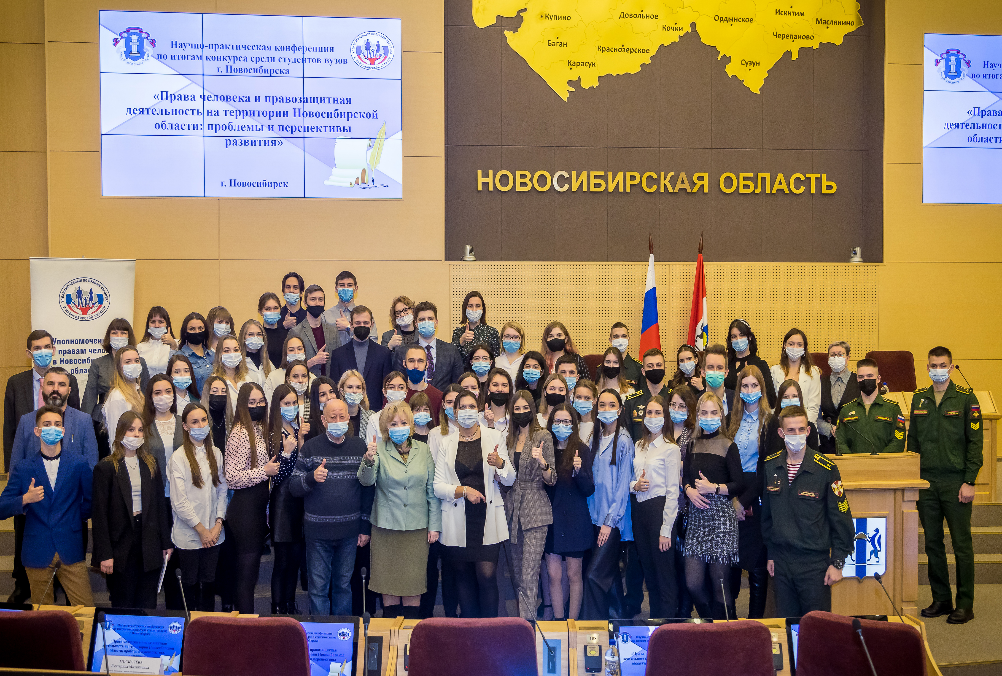 Подведомственными учреждениями министерства образования Новосибирской области проведены мероприятия антикоррупционной направленности для школьников и студентов, в частности:1. Структурным подразделением «Центр культуры учащейся молодёжи» государственного бюджетного учреждения Новосибирской области «Агентство поддержки молодёжных инициатив» проведен конкурс «Молодежь против коррупции!» для обучающихся государственных профессиональных образовательных организаций Новосибирской области, подведомственных министерству, в онлайн-формате, по двум номинациям: «видеоролики» и «плакаты».Участие в конкурсе приняли около 100 студентов из 25 образовательных  организаций профессионального образования Новосибирской области.Конкурсные работы номинации «плакаты» опубликованы в сообществе «Центр культуры учащейся молодёжи АПМИ» в социальной сети «ВКонтакте».2. Проведен интеллектуальный онлайн-квиз «Молодежь против коррупции!», в котором приняли участие 1024 студента из 39 образовательных организаций высшего и профессионального образования, расположенных на территории Новосибирской области. 3. Конкурс мемов антикоррупционной тематики «АнтиКорр» состоялся в сообществе «Молодёжный парламент Новосибирской области» в социальной сети «ВКонтакте». Участие в конкурсе приняли 10 человек.4. Организованы дебаты по вопросам перспектив развития Конституции Российской Федерации, актуальности соблюдения прав и свобод человека и гражданина, в том числе по вопросам антикоррупционной тематики (участники – 121 ученик 10-11 классов социально-экономического профиля), на базе муниципального бюджетного общеобразовательного учреждения г. Новосибирска «Средняя общеобразовательная школа № 202».5. Квиз по антикоррупционной тематике проведен в формате онлайн в сообществе «Молодёжный парламент Новосибирской области» в социальной сети «ВКонтакте». Участникам квиза было предложено ответить на 20 вопросов, связанных с противодействием коррупции, нормативными правовыми актами в сфере противодействия коррупции.Министерством сельского хозяйства Новосибирской области в рамках проведения марафона знаний - курса обучающих занятий антикоррупционной тематики подготовлена и размещена видео-лекция «Что важно знать про коррупцию?». По итогам лекции на платформе Google Forms размещен тест (тестирование по  состоянию на 24.01.2022 прошли 1775 человек).Министерством культуры Новосибирской области и подведомственными министерству учреждениями проведены следующие мероприятия:1. Конкурс рисованных историй для молодёжи «Страна без коррупции» - проведен в период с октября по декабрь 2021 года государственным автономным учреждением культуры Новосибирской области «Новосибирская городская областная научная библиотека» совместно с Общественной палатой Новосибирской области (информация представлена ранее в настоящем разделе).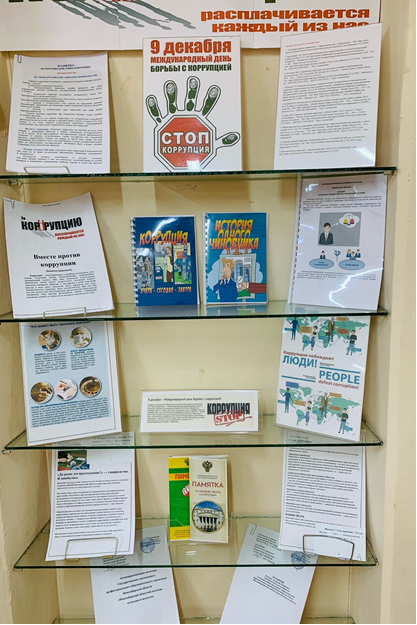 2. Аудиоспектакль «Вы больше ничего не хотите добавить?» по произведению Игоря Данилова-Ивушкина проведен государственным бюджетным учреждением культуры Новосибирской области «Новосибирская областная специальная библиотека для незрячих и слабовидящих».3. Книжные выставки и выставки изданий в доступных форматах по антикоррупционной тематике проведены в государственном бюджетном учреждении культуры Новосибирской области «Областная детская библиотека имени А.М. Горького», государственном бюджетном учреждении дополнительного образования Новосибирской области «Детская школа искусств «Радуга», государственном бюджетном учреждении культуры Новосибирской области «Новосибирская областная специальная библиотека для незрячих и слабовидящих». 4. Информационно-просветительские встречи, лекции и классные часы проведены в государственном автономном профессиональном образовательном учреждении Новосибирской области «Новосибирский областной колледж культуры и искусств», государственном автономном образовательном учреждении высшего образования Новосибирской области «Новосибирский государственный театральный институт», государственном бюджетном учреждении дополнительного образования Новосибирской области «Куйбышевская детская художественная школа», государственном автономном профессиональном образовательном учреждении Новосибирской области «Новосибирское государственное художественное училище (колледж)». В 2022 году планируется продолжить реализацию мероприятий с участием молодежи в форматах конференций, круглых столов, тематических конкурсов, интеллектуально-познавательных игр, интерактивных мероприятий. 5.3. Об обеспечении открытости информации о профилактике коррупцииОтделом администрации осуществляется мониторинг официальных сайтов областных органов и официальных сайтов органов местного самоуправления на предмет навигационной доступности, открытости, актуальности, полноты и корректности размещенной на них информации по вопросам противодействия коррупции.В большинстве случаев на главных страницах сайтов областных органов создан раздел «Противодействие коррупции» в соответствии с приказом Министерства труда и социальной защиты Российской Федерации от 07.10.2013 № 530н. Встречаются случаи, когда переход к информации о противодействии коррупции осуществляется через другой раздел сайта, что приводит к снижению степени доступности информации. Мониторинг показал, что на уровне отдельных областных органов отсутствует понимание разницы между разделами, посвященными государственной гражданской службе и противодействию коррупции. В большинстве областных органов проводится работа по актуализации информации в разделе «Противодействие коррупции». В ряде случаев вкладка «Противодействие коррупции» не содержит все предусмотренные приказом Минтруда РФ № 530н подразделы, информация в имеющихся разделах не соответствует заявленной тематике, имеют место отклонения в наименовании и во внутреннем структурировании подразделов (вкладок) раздела (подраздела) «Противодействие коррупции», бессистемный характер размещения информации и документов.Остается низкой активность по актуализации следующих подразделов:«Комиссия по соблюдению требований к служебному поведению и урегулированию конфликта интересов» (отсутствие информации о принятых решениях по итогам заседаний комиссий, несвоевременная актуализация   данных);«Методические материалы» (несвоевременное обновление, размещение материалов в других подразделах, что снижает степень доступности информации);«Формы документов, связанных с противодействием коррупции, для заполнения» (данные обновляются крайне редко). При этом в указанных подразделах размещается незначительный (неполный) объем необходимой информации.Кроме того, не полностью обеспечена информационная доступность каналов обратной связи для сообщения о фактах коррупции в ряде областных органов. В муниципальных образованияхВ 2021 году информация о выявленных недостатках при размещении на официальных сайтах информации по вопросам противодействия коррупции направлена отделом администрации главам соответствующих муниципальных образований Новосибирской области для организации работы по их устранению. Работа по актуализации разделов (подразделов) «Противодействие коррупции» проводилась в период с августа по ноябрь 2021 года, по следующим направлениям:- приведение содержания разделов (подразделов) «Противодействие коррупции» в соответствие с требованиями приказа Минтруда РФ № 530н;- удаление информации по вопросам противодействия коррупции, содержащей персональные данные, и иной информации, не подлежащей размещению на сайте в соответствии с Указом Президента Российской Федерации от 08.07.2013 № 613 «Вопросы противодействия коррупции»;- учет замечаний по ведению подраздела (вкладки) «Сведения о доходах, расходах, об имуществе и обязательствах имущественного характера».Мониторинг данного подраздела (вкладки) дополнительно будет проведен специалистами отдела администрации, курирующими соответствующие муниципальные районы и городские округа, после размещения сведений о доходах, расходах, об имуществе и обязательствах имущественного характера на сайтах по итогам декларационной кампании 2022 года. Основные задачи дальнейшей работы, в том числе по организации взаимодействия с поселениями, входящими в состав муниципальных районов, по размещению (актуализации) информации на их официальных сайтах, и непрерывному ее обновлению, обозначены на проведенном отделом администрации в декабре 2021 года совещании по актуальным вопросам применения антикоррупционного законодательства, с лицами, замещающими должности в органах местного самоуправления.Для выстраивания эффективной работы по ведению разделов (подразделов) «Противодействие коррупции» официальных сайтов муниципальных образований Новосибирской области необходимы: полная и своевременная актуализация разделов (подразделов) «Противодействие коррупции», в первую очередь, на сайтах органов местного самоуправления муниципальных районов и городских округов, путем размещения специалистами органов местного самоуправления информации в соответствии с требованиями приказа Минтруда РФ № 530н;взаимодействие специалистов органов местного самоуправления муниципальных районов с поселениями, входящими в состав района, в том числе осуществление ими на постоянной основе контроля за размещением на сайтах органов местного самоуправления поселений актуальной, полной и корректно информации в разделе (подразделе) «Противодействие коррупции».     5.4. Об итогах социологического исследования по оценке уровня коррупцииСоциологическое исследование в целях оценки уровня коррупции в Новосибирской области (далее в настоящем разделе - социологическое исследование) проведено в 2021 году во исполнение пункта 27 Национального плана противодействия коррупции, утвержденного Указом Президента Российской Федерации от 16.08.2021 № 478 «О Национальном плане противодействия коррупции на 2021 - 2024 годы», в соответствии с пунктом 4.8 Перечня мероприятий программы «Противодействие коррупции в Новосибирской области на 2018 - 2020 годы», утвержденной постановлением Губернатора Новосибирской области от 27.09.2021 № 194 «Об утверждении программы «Противодействие коррупции в Новосибирской области на 2021 – 2024 годы».Цели и задачи социологического исследования определены утвержденной постановлением Правительства Российской Федерации от 25.05.2019 № 662 Методикой проведения социологических исследований в целях оценки уровня коррупции в субъектах Российской Федерации. Социологическое  исследование осуществлялось по двум направлениям. Первое - «бытовая» коррупция, возникающая при взаимодействии граждан и представителей областных органов и органов местного самоуправления, в том числе при предоставлении государственных (муниципальных) услуг. Второе направление – «деловая» коррупция, возникающая при взаимодействии областных органов (органов местного самоуправления) и представителей бизнеса. Ее оценка производилась на основании интернет-опроса хозяйствующих субъектов, представляющих предприятия разных размеров, занимающиеся разными видами экономической деятельности. Объем выборочной совокупности составил: 600 жителей Новосибирской области старше 18 лет и 300 представителей бизнеса в Новосибирской области (юридические лица или индивидуальные предприниматели).Качественно-количественная оценка «бытовой» и «деловой» коррупции в Новосибирской области проводилась по следующим аналитическим направлениям:мотивация и алгоритмы поведения участников коррупционных ситуаций;уровень распространенности и укорененности коррупции на основе наблюдений и оценок граждан и представителей бизнеса;отношение населения и представителей бизнеса к коррупции как к явлению;анализ мнений граждан и представителей бизнеса о динамике коррупции и эффективности принимаемых антикоррупционных мер, в том числе субъективная оценка динамики коррупции, степени осведомленности о принимаемых антикоррупционных мерах, эффективности антикоррупционной политики.Анализ итогов социологического исследования, в том числе сравнение с показателями и результатами исследований 2019 и 2020 годов, демонстрируют определенные изменения в сознании граждан по поводу отношения к бытовой коррупции.Более половины опрошенных жителей области заявили о своем неприятии неформальных платежей в любой форме, показатель субъективного риска бытовой коррупции (ощущение, что за получение услуги следует дать взятку) сократился с 16% до 8%. Уменьшилась доля жителей, признающих участие в коррупционных практиках - с 10% в 2020 году до 8% в 2021 году. Представления жителей о наиболее коррумпированных организациях стабильны. К нечестным организациям 59% опрошенных относят средства массовой информации, 58% - политические партии, 53% - коммунальные службы. На местном уровне (город, село проживания) наиболее коррупционноёмкие ситуации связаны с получением бесплатной медицинской помощи (10% опрошенных полагают, что в их населенном пункте для получения этой услуги часто используются неформальные платежи), взаимодействием с Государственной инспекцией безопасности дорожного движения Министерства внутренних дел Российской Федерации (9%) и обучением в  школе (8%). Основными причинами участия в коррупционной сделке жители считают желание быть уверенными в нужном результате (33%) и представление о том, что без взятки не обойтись (26%).76% жителей старше 18 лет придерживаются мнения о недостаточности усилий власти по борьбе с «бытовой» коррупцией, при этом, по мнению опрошенных, прирост числа коррупционных ситуаций наиболее интенсивно происходит на уровне страны в целом, нежели на уровне региона. В опросах бизнесменов, как и годом ранее, в представлении участников опроса коррупционные практики в большей степени распространены на федеральном уровне (41%). Представители делового сообщества стали чаще использовать (по их оценкам) неформальные практики для обхода невыполнимых требований законодательства и ускорения получения необходимых документов (38%). В деловом сообществе укрепляется мнение о необходимости повышения прозрачности и формализации процедур получения услуг как наиболее действенной антикоррупционной мере. Большинство опрошенных представителей бизнеса (64%) так или иначе знакомы с информацией о борьбе с использованием коррупционных практик.Итоги социологического исследования представлены в Приложении 3 к Докладу. ЗАКЛЮЧЕНИЕВ 2022 году реализация государственной политики в сфере противодействия коррупции в Новосибирской области будет осуществляться исходя из основных задач, определенных в федеральном законодательстве и законодательстве Новосибирской области, а также в Национальном плане противодействия коррупции на 2021 - 2024 годы, утвержденном Указом Президента Российской Федерации от 16.08.2021 № 478, программе «Противодействие коррупции в Новосибирской области на 2021-2024 годы, утвержденной постановлением Губернатора Новосибирской области от 27.09.2021 № 194, Плане совместных мероприятий Общественной палаты Новосибирской области, органов государственной власти Новосибирской области, государственных органов Новосибирской области по повышению роли гражданского общества в противодействии коррупции, утвержденном распоряжением Губернатора Новосибирской области от 10.06.2021 № 87-р, программе «Антикоррупционное просвещение в Новосибирской области на 2022-2024 годы», утвержденной постановлением Правительства Новосибирской области от 15.02.2022 № 43-п.Основная задача, стоящая перед всеми органами государственной власти Новосибирской области, государственными органами Новосибирской области, органами местного самоуправления муниципальных образований Новосибирской области (далее, соответственно – государственные органы и органы местного самоуправления) на текущем этапе - обеспечить прием в рамках декларационной кампании 2022 года сведений о доходах, расходах, об имуществе и обязательствах имущественного характера (далее – сведения о доходах), обязанность представления которых возложена на лиц, замещающих различные должности, а также учет представленных сведений и их анализ, а при возникновении достаточных оснований - осуществление антикоррупционных проверок.В 2022 году будет продолжено совершенствование нормативных правовых актов Новосибирской области и государственных органов, органов местного самоуправления в целях приведения их в соответствие с федеральным законодательством, с учетом внесенных в течение 2021 года изменений, а также уточнения отдельных положений, с учетом правоприменительной практики.Деятельность отдела по профилактике коррупционных и иных правонарушений администрации Губернатора Новосибирской области и Правительства Новосибирской области в 2022 году планируется сосредоточить на следующих основных направлениях:- анализ представленных должностными лицами в соответствии с антикоррупционным законодательством сведений в целях определения их полноты и достоверности, выявления оснований для инициирования антикоррупционных проверок;- обеспечение мониторинга информации о правонарушениях коррупционного характера, выявляемых в ходе реализации национальных и федеральных проектов, совершенствование данного направления работы;- анализ родственных связей в целях выявления личной заинтересованности и предотвращения конфликта интересов (посредством анализа анкетных данных лиц, замещающих различные должности, анализа представляемых ими сведений);- методическое и информационно-консультационное обеспечение деятельности кадровых служб и должностных лиц государственных органов, органов местного самоуправления, ответственных за профилактику коррупционных и иных правонарушений, в связи с чем планируется:проводить стажировочные практикумы по программам, включающим вопросы исполнения обязанностей в сфере профилактики коррупции, для лиц, назначаемых на должности в областные исполнительные органы государственной власти Новосибирской области, в должностные обязанности по которой входят вопросы профилактики коррупционных и иных правонарушений;до конца года разработать, согласовать с прокуратурой Новосибирской области: модельные муниципальные нормативные правовые акты в сфере противодействии коррупции (для органов местного самоуправления муниципальных образований Новосибирской области), а также практическое пособие по осуществлению контроля за расходами (для государственных органов и органов местного самоуправления);разработать другие практические пособия по отдельным вопросам применения норм антикоррупционного законодательства;проводить совещания и семинары (участвовать в их проведении) по отдельным вопросам в сфере профилактики коррупции, особое внимание уделять вопросам: выявления ситуаций личной заинтересованности, которые приводят или могут привести к конфликту интересов в целях его предотвращения (урегулирования), принятия мер по предупреждению коррупционных правонарушений в ходе участия в реализации национальных и федеральных проектов и другим вопросам;продолжить консультирование должностных лиц, для которых в соответствии с законодательством о противодействии коррупции установлены обязанности, запреты, ограничения, а также должностных лиц подразделений органов, ответственных за профилактику коррупционных и иных правонарушений, их антикоррупционное просвещение (включая разработку памяток, чек-листов, направление в их адрес информационных писем);- продолжение мониторинга деятельности по противодействию коррупции подведомственных организаций, в том числе с использованием дистанционных форм;- мониторинг участия лиц, замещающих различные должности, в управлении коммерческими и некоммерческими организациями.Антикоррупционная деятельность государственных органов и органов местного самоуправления, их должностных лиц будет сосредоточена на следующих основных направлениях:- принятие системных мер по обеспечению соблюдения антикоррупционных запретов, ограничений и требований, исполнения обязанностей, в том числе с учетом изменений в законодательстве, лицами, замещающими государственные и муниципальные должности, государственными гражданскими служащими Новосибирской области, муниципальными служащими;- анализ работы по оценке коррупционных рисков, возникающих при реализации функций, их минимизации, проводимой ежегодно в государственных органах и органах местного самоуправления;- контроль за ежегодной актуализацией утвержденных перечней должностей государственной гражданской службы Новосибирской области (муниципальной службы), при замещении которых гражданские служащие (в отношении должностей муниципальной службы - при замещении которых и при назначении на которые) обязаны представлять сведения о доходах, в целях исключения из них должностей, осуществление полномочий по которым не предполагает принятия управленческих решений и возможности оказания влияния на их реализацию;- мониторинг деятельности подведомственных организаций по противодействию коррупции, в том числе с использованием дистанционных форм;- анализ родственных связей должностных лиц органов и подведомственных организаций в целях предотвращения конфликта интересов;- совершенствование работы по профилактике правонарушений, в том числе коррупционной направленности, выявляемых в сфере реализации национальных и федеральных проектов;- реализация разработанного механизма выявления государственными и муниципальными заказчиками в ходе закупок товаров, работ, услуг для обеспечения государственных и муниципальных нужд признаков конфликта интересов, скрытой аффилированности, включая типовые ситуации, которые могут свидетельствовать о наличии последней;- использование новых форм методической и просветительской работы, в том числе в части партнерства с общественными институтами.Приложение 1Утверждаюпредседатель комиссии по координации работы по противодействию коррупции в Новосибирской области,Губернатор Новосибирской области     _____________________А.А. Травников«     »_____________20__ годаПлан работы комиссии по координации работы по противодействию коррупции в Новосибирской области на 2022 годПриложение 2Тематика вопросов, рассмотренных на заседаниях комиссий по соблюдению требований к служебному поведению гражданских (муниципальных) служащих и урегулированию конфликта интересов в 2021 году (диаграммы)ВведениеВведение3-53-51. Совершенствование нормативной правовой основы профилактики коррупции в Новосибирской области6-186-181. 1.1. О принятии нормативных правовых актов Новосибирской области 6-106-101. 1.2. О нормотворческой деятельности органов государственной власти Новосибирской области, органов местного самоуправления муниципальных образований Новосибирской области 10-1410-141. 1.3. Об антикоррупционной экспертизе нормативных правовых актов и их проектов и об оценке регулирующего воздействия14-1814-182.Организационный механизм профилактики коррупции в Новосибирской области19-3419-342.2.1. О работе комиссии по координации работы по противодействию коррупции в Новосибирской области19-2419-242.2.2. О деятельности органа Новосибирской области по профилактике коррупционных и иных правонарушений, кадровых служб, подразделений и должностных лиц, ответственных за профилактику коррупционных и иных правонарушений в органах государственной власти Новосибирской области, государственных органах Новосибирской области, органах местного самоуправления муниципальных образований Новосибирской области24-3024-302.2.3. Об обеспечении принятия мер по профилактике коррупции в государственных учреждениях Новосибирской области и организациях, о контроле за соблюдением законодательства о противодействии коррупции, осуществляемом органом Новосибирской области по профилактике коррупционных и иных правонарушений30-3430-343.О реализации антикоррупционной политики в Новосибирской области3.1. О соблюдении запретов, ограничений, требований о предотвращении (об урегулировании) конфликта интересов, об исполнении обязанностей, установленных законодательством о противодействии коррупции 3.2. Об исполнении обязанности по представлению сведений о доходах, расходах, об имуществе и обязательствах имущественного характера и об анализе представленных сведений3.3. Об осуществлении антикоррупционных проверок в органах государственной власти Новосибирской области, государственных органах Новосибирской области, органах местного самоуправления муниципальных образований Новосибирской области, а также контроля за расходами3.4. О деятельности комиссий по соблюдению требований к служебному поведению и урегулированию конфликта интересов, созданных в органах государственной власти Новосибирской области, государственных органах Новосибирской области, органах местного самоуправления муниципальных образований Новосибирской области3.5. О привлечении к юридической ответственности35-5335-3939-4343-4747-4949-5335-5335-3939-4343-4747-4949-534.О мерах по выявлению и пресечению на территории Новосибирской области правонарушений коррупционного характера54-5954-595.Антикоррупционное просвещение и участие институтов гражданского общества в деятельности по профилактике коррупции60-7860-785.5.1. О деятельности по антикоррупционному просвещению в Новосибирской области 60-7060-705.5.2. Об участии институтов гражданского общества в деятельности по профилактике коррупции5.3. Об обеспечении открытости информации о профилактике коррупции5.4. Об итогах социологического исследования по оценке уровня коррупцииЗаключениеПриложение 1. План работы комиссии по координации работы по противодействию коррупции в Новосибирской области на 2022 годПриложение 2. Тематика вопросов, рассмотренных на заседаниях комиссий по соблюдению требований к служебному поведению гражданских (муниципальных) служащих и урегулированию конфликта интересов в 2021 году (диаграммы)Приложение 3. Оценка уровня коррупции в Новосибирской области (социологические исследования, 2021 год)70-7474-7676-7879-8182-8485-8687-9670-7474-7676-7879-8182-8485-8687-96ГодКоличество служащих, представивших сведения о доходах в ходе декларационных кампаний, из них:Количество служащих, представивших сведения о доходах в ходе декларационных кампаний, из них:Годгражданских служащихмуниципальных служащих201916945393202017045441202117055302Категория декларантовКоличество лиц, исполнивших обязанность по представлению сведений о доходах в рамках декларационных кампанийКоличество лиц, исполнивших обязанность по представлению сведений о доходах в рамках декларационных кампанийКоличество лиц, исполнивших обязанность по представлению сведений о доходах в рамках декларационных кампанийКоличество представленных справок о доходахКоличество представленных справок о доходахКоличество представленных справок о доходахКатегория декларантов201920202021201920202021Лица, замещающие государственные должности 222224575964Гражданские служащие – руководители областных органов и их заместители727981192209208Гражданские служащие в администрации Губернатора Новосибирской области и Правительства Новосибирской области424044848192Лица, замещающие муниципальные должности5 4015 435555912 34442664391Итого5 5375 576570812 67746154800Категория декларантовКоличество лиц, исполнивших обязанность по представлению сведений о доходах Количество лиц, исполнивших обязанность по представлению сведений о доходах Количество представленных справок о доходахКоличество представленных справок о доходахКатегория декларантов2020202120202021Руководители государственных учреждений417408898894Граждане, поступающие на должности руководителей государственных учреждений4761100216Руководители муниципальных учреждений2485234849644251Граждане, поступающие на должности руководителей муниципальных учреждений275197627435Итого3 224301465895 796Представление сведений о доходах депутатами сельских поселений, избранными на муниципальных выборахКоличество депутатов сельских поселений, исполнивших обязанность по представлению сведений о доходах в связи с избранием Количество депутатов сельских поселений, исполнивших обязанность по представлению сведений о доходах в связи с избранием Количество депутатов сельских поселений, исполнивших обязанность по представлению сведений о доходах в связи с избранием Количество представленныхсправок о доходахКоличество представленныхсправок о доходахКоличество представленныхсправок о доходахПредставление сведений о доходах депутатами сельских поселений, избранными на муниципальных выборах(год избрания)(год избрания)(год избрания)(год избрания)(год избрания)(год избрания)Представление сведений о доходах депутатами сельских поселений, избранными на муниципальных выборах201920202021201920202021Представление сведений о доходах депутатами сельских поселений, избранными на муниципальных выборах613714581548898152Конкурсныепроцедуры по отбору кандидатур для избрания на должность главы в муниципальных образованиях Новосибирской областиКоличество конкурсных процедурКоличество конкурсных процедурКоличество конкурсных процедурКоличество конкурсных процедурКоличество конкурсных процедурКонкурсныепроцедуры по отбору кандидатур для избрания на должность главы в муниципальных образованиях Новосибирской области20172018201920202021Конкурсныепроцедуры по отбору кандидатур для избрания на должность главы в муниципальных образованиях Новосибирской области77341213124Конкурсныепроцедуры по отбору кандидатур для избрания на должность главы в муниципальных образованиях Новосибирской областиКоличество граждан, претендовавших на замещение должности главыв муниципальных образованияхКоличество граждан, претендовавших на замещение должности главыв муниципальных образованияхКоличество граждан, претендовавших на замещение должности главыв муниципальных образованияхКоличество граждан, претендовавших на замещение должности главыв муниципальных образованияхКоличество граждан, претендовавших на замещение должности главыв муниципальных образованияхКонкурсныепроцедуры по отбору кандидатур для избрания на должность главы в муниципальных образованиях Новосибирской области20172018201920202021Конкурсныепроцедуры по отбору кандидатур для избрания на должность главы в муниципальных образованиях Новосибирской области18289118598336Конкурсныепроцедуры по отбору кандидатур для избрания на должность главы в муниципальных образованиях Новосибирской областиКоличество представленных справок о доходахКоличество представленных справок о доходахКоличество представленных справок о доходахКоличество представленных справок о доходахКоличество представленных справок о доходахКонкурсныепроцедуры по отбору кандидатур для избрания на должность главы в муниципальных образованиях Новосибирской области20172018201920202021Конкурсныепроцедуры по отбору кандидатур для избрания на должность главы в муниципальных образованиях Новосибирской области405793041339707№Наименование вопросаДокладчик1 квартал (март)1 квартал (март)1 квартал (март)1.О докладе о деятельности в области противодействия коррупции в Новосибирской области за 2021 годДолгова Е.Б., начальник отдела по профилактике коррупционных и иных правонарушений администрации Губернатора Новосибирской области и Правительства Новосибирской области2.О результатах социологического исследования по оценке уровня коррупции в Новосибирской области в 2021 годуСамойлова А.С., начальник отдела социологии департамента информационной политики администрации Губернатора Новосибирской области и Правительства Новосибирской области3. О деятельности министерства юстиции Новосибирской области по  осуществлению правовой и антикоррупционной экспертизы нормативных правовых актов Новосибирской области и проектов нормативных правовых актов Новосибирской областиОмелёхина Н.В., министр юстиции Новосибирской области3. О выявлении и устранении коррупциогенных факторов в нормативных правовых актах Новосибирской области, проектах нормативных правовых актов Новосибирской области в рамках проведения антикоррупционной экспертизыХрущев О.Н., исполняющий обязанности руководителя Главного управления Министерства юстиции Российской Федерации по Новосибирской области2 квартал (июнь)2 квартал (июнь)2 квартал (июнь)1.О мерах по профилактике коррупции, принимаемых в ходе реализации полномочий по осуществлению регионального государственного жилищного надзора на территории Новосибирской областиПолищук А.И., начальник государственной жилищной инспекции Новосибирской области2.О мерах по профилактике коррупционных правонарушений и минимизации коррупционных рисков при реализации министерством промышленности, торговли и развития предпринимательства Новосибирской области полномочий в сфере регионального государственного контроля (надзора) в области розничной продажи алкогольной и спиртосодержащей продукцииГончаров А.А., министр промышленности, торговли и развития предпринимательства Новосибирской области3.Об осуществлении в Новосибирской области контроля за соблюдением законодательства Российской Федерации о контрактной системе в сфере закупок товаров, работ, услуг для обеспечения государственных и муниципальных нужд, как меры по профилактике коррупционных правонарушенийШарпф С.Л., начальник контрольного управления Новосибирской области3 квартал (сентябрь)3 квартал (сентябрь)3 квартал (сентябрь)1.О мерах, принимаемых в целях профилактики коррупции в ходе осуществления полномочий в рамках участия в реализации национальных проектов Ярославцева Н.В., министр культуры Новосибирской областиБахарева Е.В., министр труда и социального развития Новосибирской области2.О мерах, принимаемых в целях профилактики коррупции при осуществлении полномочий в сфере государственного  строительного надзора Новосибирской области Нечунаев А.А., начальник инспекции государственного строительного надзора Новосибирской области3. Об организации мероприятий по профессиональному развитию государственных, муниципальных служащих, лиц впервые поступивших на государственную гражданскую и муниципальную службу, государственных гражданских и муниципальных служащих в должностные обязанности которых входит участие в проведении закупок товаров, работ, услуг для обеспечения государственных (муниципальных) нуждДудникова В.А., первый заместитель руководителя администрации – руководитель департамента организации управления и государственной гражданской службы администрации Губернатора Новосибирской области и Правительства Новосибирской области4 квартал (декабрь)4 квартал (декабрь)4 квартал (декабрь)1. О результатах работы в 2022 году правоохранительных органов по выявлению и расследованию коррупционных преступлений и задачах по ее совершенствованию Вялков В.А., начальник Управления экономической безопасности и противодействия коррупции Главного управления Министерства внутренних дел Российской Федерации по Новосибирской областируководитель следственного управления Следственного комитета Российской Федерации по Новосибирской области2.Об исполнении решений комиссии по координации работы по противодействию коррупции в Новосибирской области о мерах по профилактике коррупции при реализации полномочий министерством природных ресурсов и экологии Новосибирской области и подведомственными ему учреждениями в сфере лесных отношенийCевастьянов А.В., исполняющий обязанности министра природных ресурсов и экологии Новосибирской области3.Об итогах и эффективности реализации мер по противодействию коррупции, предусмотренных программой «Противодействие коррупции в Новосибирской области на 2021-2024 годы», утвержденной постановлением Губернатора Новосибирской области от 27.09.2021 № 194Долгова Е.Б., начальник отдела по профилактике коррупционных и иных правонарушений администрации Губернатора Новосибирской области и Правительства Новосибирской области